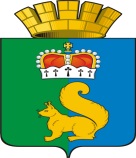 ПОСТАНОВЛЕНИЕАДМИНИСТРАЦИИ ГАРИНСКОГО ГОРОДСКОГО ОКРУГА17.05.2022 п.г.т. Гари№ 189№ 189О порядке установления особого противопожарного режима на территории Гаринского городского округаО порядке установления особого противопожарного режима на территории Гаринского городского округаО порядке установления особого противопожарного режима на территории Гаринского городского округаО порядке установления особого противопожарного режима на территории Гаринского городского округаО порядке установления особого противопожарного режима на территории Гаринского городского округаВ соответствии с Федеральными законами от 21.12.1994г. № 69-ФЗ                              «О пожарной безопасности», от 06.10.2003г. № 131-ФЗ «Об общих принципах организации местного самоуправления в Российской Федерации», на основании постановления Правительства Российской Федерации от 16.09.2020г. № 1479                   «Об утверждении Правил противопожарного режима в Российской Федерации»,             в целях обеспечения пожарной безопасности на территории Гаринского городского округа, руководствуясь  Уставом Гаринского городского округа, ПОСТАНОВЛЯЮ:1. Утвердить Порядок установления особого противопожарного режима на территории Гаринского городского округа (прилагается).2. Утвердить Перечень оснований для установления особого противопожарного режима на территории Гаринского городского округа (прилагается).        3.Утвердить Перечень дополнительных требований пожарной безопасности, действующих в период особого противопожарного режима на территории Гаринского городского округа (прилагается). 4.   Настоящее постановление опубликовать (обнародовать).         5. Контроль за исполнением настоящего постановления оставляю за собой.УТВЕРЖДЕНпостановлением администрацииГаринского городского округа от 17. 05. 2022 года N189 «О порядке установления особого противопожарного режима на территории Гаринского городского округа» ПОРЯДОКустановления особого противопожарного режимана территории Гаринского городского округаI. Общие положенияНастоящий Порядок разработан в соответствии с Федеральными законами от 21.12.1994г. № 69-ФЗ «О пожарной безопасности», от 06.10.2003г. № 131-ФЗ «Об общих принципах организации местного самоуправления в Российской Федерации», на основании постановления Правительства Российской Федерации от 16.09.2020г. № 1479 «Об утверждении правил противопожарного режима в Российской Федерации», в целях организации выполнения и осуществления мер пожарной безопасности, понижения уровня пожарной опасности, предотвращения возникновения крупных природных или техногенных пожаров, требующих привлечения значительных сил и средств подразделений пожарной охраны всех видов, а также тушения крупных природных или техногенных пожаров, возникших на территории Гаринского городского округа.1. Настоящий Порядок регламентирует порядок проведения необходимых мероприятий по укреплению или стабилизации пожарной безопасности на территории Гаринского городского округа или его части.2. Необходимость установления особого противопожарного режима определяется исходя из:- повышенного класса пожарной опасности в результате наступления неблагоприятных климатических условий на территории Гаринского городского округа или территориях муниципальных образований, примыкающих к его границам;- изменения оперативной обстановки, связанной с пожарами на территории Гаринского городского округа, требующей принятия дополнительных, в том числе экстренных, мер по обеспечению пожарной безопасности.3. Особый противопожарный режим на территории Гаринского городского округа устанавливается администрацией Гаринского городского округа вне зависимости от класса пожарной опасности при обстоятельствах, требующих неотложных мер по защите населения, организации тушения пожаров и проведению аварийно-спасательных работ.4. Введение особого противопожарного режима на территории Гаринского городского округа и период его действия устанавливается по предложению комиссии по предупреждению и ликвидации чрезвычайных ситуаций и обеспечению пожарной безопасности Гаринского городского округа (подкомиссии по пожарной безопасности), исходя из анализа оперативной обстановки, сложившейся на территории или части территории Гаринского городского округа, а также по предложению  отдела надзорной деятельности и профилактической работы Гаринского городского округа, Сосьвинского городского округа, Гаринского городского округа УНД и ПР ГУ МЧС России по Свердловской области.5. Введение особого противопожарного режима предусматривает выполнение комплекса мероприятий пожарной безопасности, проводимых на территории Гаринского городского округа.6. Учреждения, предприятия и организации, независимо от форм собственности и ведомственной принадлежности, население Гаринского городского округа обязаны выполнять определенные Правилами противопожарного режима в Российской Федерации, утвержденными постановлением Правительства Российской Федерации от 16.09.2020г. № 1479 и настоящим Порядком, требования.7. Контроль за соблюдением особого противопожарного режима на территории Гаринского городского округа осуществляется:- Отделом надзорной деятельности и профилактической работы Гаринского городского округа, Сосьвинского городского округа, Гаринского городского округа УНД и ПР ГУ МЧС России по Свердловской области, муниципальным казенным учреждением «Управление гражданской защиты Гаринского городского округа» в пределах компетенции;- руководителями предприятий, организаций и учреждений не зависимо от форм собственности, на подведомственных территориях.II.  Порядок установления особого противопожарного режима на территории Гаринского городского округа8. В случае повышения пожарной опасности постановлением администрации Гаринского городского округа, по предложению комиссии по чрезвычайным ситуациям и обеспечению пожарной безопасности Гаринского городского округа (подкомиссии по пожарной безопасности), либо отдела надзорной деятельности и профилактической работы Гаринского городского округа, Сосьвинского городского округа, Гаринского городского округа УНД и ПР ГУ МЧС России по Свердловской области на территории Гаринского городского округа устанавливается особый противопожарный режим. Постановление об установлении особого противопожарного режима является обязательным для исполнения предприятиями, организациями, учреждениями независимо от форм собственности и гражданами на территории Гаринского городского округа, и включает в себя:- основания для установления особого противопожарного режима;- введение дополнительных мер пожарной безопасности, действующих в период установления особого противопожарного режима;- порядок реализации комплекса мероприятий, направленных на стабилизацию оперативной обстановки с пожарами и последствий от них;- порядок контроля за реализацией комплекса мероприятий, направленных на стабилизацию оперативной обстановки с пожарами и последствий от них.III.  Порядок реализации комплекса мероприятий, направленных на стабилизацию оперативной обстановки с пожарами и последствий от них9. При установлении на территории Гаринского городского округа особого противопожарного режима, в целях реализации полномочий по обеспечению первичных мер пожарной безопасности на территории Гаринского городского округа разрабатываются и проводятся следующие мероприятия:1)Администрация Гаринского городского округа совместно с отделом надзорной деятельности Гаринского городского округа, Сосьвинского городского округа, Гаринского городского округа УНД и ПР ГУ МЧС России по Свердловской области (по согласованию), ПЧ № 6/3ГКПТУ СО «ОПС СО №6». (по согласованию), региональной общественной организацией Свердловской области «ДПО» (по согласованию): - организуют разъяснительную работу среди граждан о соблюдении требований пожарной безопасности;- информируют об установлении особого противопожарного режима население, предприятия, организации, учреждения, расположенные на территории Гаринского городского округа вблизи лесных массивов, либо имеющие на территориях лесных массивов строения и сооружения;- оповещают об установлении особого противопожарного режима предприятия, организации, учреждения, задействованные в тушении лесных пожаров на территории Гаринского городского округа;- проводят проверку готовности техники организаций и учреждений, привлекаемой для тушения лесных пожаров в границах Гаринского городского округа;- организуют соблюдение правил пожарной безопасности в жилищном фонде на территории Гаринского городского округа;- проводят ежедневный сбор информации и анализ пожарной обстановки на территории Гаринского городского округа, а в случае ухудшения обстановки немедленно информирует комиссию по чрезвычайным ситуациям и пожарной безопасности Гаринского городского округа (подкомиссию по пожарной безопасности);- организуют взаимодействие с соседними городскими округами, вышестоящими организациями и оперативными службами Гаринского городского округа;2) отделу по управлению имуществом, строительству жилищно-коммунальному хозяйству, землеустройству и энергетике администрации Гаринского городского округа» организовать контроль за своевременным вывозом мусора и утилизацию твердых бытовых отходов на территории Гаринского городского округа;3) Начальник ОеП № 20 МО МВД России «Серовский» (по согласованию): - определяет мероприятия по усилению общественного порядка на территории (части территории) Гаринского городского округа, на которой установлен особый противопожарный режим;- во взаимодействии с лесничествами по согласованным маршрутам патрулирует лесные массивы и населенные пункты Гаринского городского округа, граничащие с лесными массивами;- организует ограничение въезда транспортных средств на территории, объявленные зонами действия особого противопожарного режима, в лесные массивы с установкой соответствующих временных дорожных знаков (в дополнение к дорожным знакам могут устанавливаться справочные щиты с краткой информацией о причинах установки дорожного знака);- проводит своевременное информирование участников дорожного движения в средствах массовой информации о вводимых ограничениях в организации дорожного движения, связанных с введением особого противопожарного режима;4) отдел надзорной деятельности Гаринского городского округа, Сосьвинского городского округа, Гаринского городского округа УНД и ПР ГУ МЧС России по Свердловской области (по согласованию) в случае выявления нарушений требований пожарной безопасности и дополнительных требований, установленных в связи с введением особого противопожарного режима, принимает меры административного воздействия в соответствии с действующим законодательством.10. При установлении на территории Гаринского городского округа особого противопожарного режима в случае возникновения угрозы от лесных пожаров населенным пунктам, решением комиссии по чрезвычайным ситуациям и обеспечению пожарной безопасности Гаринского городского округа (подкомиссии по пожарной безопасности), силами добровольных противопожарных формирований организуется обход (объезд) соответствующей территории с первичными средствами пожаротушения (емкость с водой, ранцевые огнетушители, шанцевый инструмент и др.). 11. Руководители организаций и учреждений независимо от формы собственности на подведомственных территориях при установлении особого противопожарного режима:- обеспечивают своевременную (ежедневную) уборку и контроль вывоза сгораемых отходов с закрепленных территорий;- организуют своевременную уборку снега в местах расположения пожарных водоемов , для обеспечения возможности забора воды для нужд пожаротушения пожарными подразделениями;- принимают меры по удалению сухой природной растительности;- организуют контроль за состоянием входных дверей в чердачные и подвальные помещения жилых домов. Принимают оперативные меры по закрытию вскрытых чердачных люков и дверей в подвальные помещения;- организуют, в том числе с привлечением общественности, заинтересованных ведомств (отдела надзорной деятельности Гаринского городского округа, Сосьвинского городского округа Гаринского городского округа УНД и ПР ГУ МЧС России по Свердловской области (по согласованию), межмуниципального отдела МВД России «Серовский» (по согласованию), обходы жилых массивов на предмет контроля и принятия соответствующих мер по своевременной уборке горючих отходов с территорий, контейнерных площадок, мусоропроводов и лестничных площадок жилых домов;- организуют размещение объявлений с информацией о введении особого противопожарного режима и основными требованиями к гражданам по его соблюдению в пунктах оплаты за коммунальные услуги, на квитанциях об оплате за жилье и коммунальные услуги.12. Руководители организаций при установлении особого противопожарного режима на территории Гаринского городского округа:- организуют информирование работников организаций об установлении особого противопожарного режима;- проводят внеплановые инструктажи по пожарной безопасности с работниками, привлекаемыми для проведения пожароопасных работ на территории организации или вне организации;- проводят внеплановые заседания пожарно-технической комиссии с определением задач по усилению пожарной безопасности на территории организации;- при ухудшении оперативной обстановки организуют патрулирование территории организации работниками с первичными средствами пожаротушения (емкость с водой, ранцевые огнетушители, шанцевый инструмент и др.);- по условиям оперативной обстановки организации, имеющие в пользовании участки лесного фонда, организуют патрулирование закрепленных территорий путем объезда (обхода) работниками организации по утвержденному руководителем организации графику. Графики дежурств направляются в администрацию  Гаринского городского округа» для осуществления контроля.13. При установлении на территории Гаринского городского округа особого противопожарного режима граждане обязаны:- иметь в помещениях и строениях, находящихся в их собственности (пользовании), первичные средства пожаротушения (емкость с водой, огнетушители, ранцевые огнетушители, шанцевый инструмент и др.);- при обнаружении пожаров немедленно уведомлять пожарную охрану, до прибытия пожарной охраны принимать по возможности меры по тушению пожаров;- производить своевременную уборку мусора, сухой растительности и покос травы на земельных участках, независимо от формы собственности, в том числе правообладатели территорий ведения гражданами садоводства или огородничества для собственных нужд. Границы уборки указанных территорий определяются границами земельного участка на основании кадастрового или межевого плана;- обеспечить складирование пожароопасного, легковоспламеняющегося мусора (бытового мусора, бумаги, картона, древесины, резины, строительных отходов, сухой травянистой растительности) в специально отведенных для указанных целей местах.14. Гражданам, проживающим в индивидуальных жилых домах, при установлении особого противопожарного режима рекомендуется:- создать запас первичных средств пожаротушения;- временно приостановить проведение пожароопасных работ, сжигание бытовых отходов и мусора, использование открытого огня на дворовых и прилегающих территориях, в том числе для приготовления пищи в кухонных очагах, мангалах;- проверить исправность печного, газового и электрического отопления, устранить недостатки при выявлении. 15. Проведение культурно-массовых, зрелищных мероприятий на территории лесных массивов, зеленых зон, а также их посещение, при введении особого противопожарного режима (до его отмены) ограничивается.IV.  Отмена особого противопожарного режима на территории Гаринского городского округа16. По итогам принятых мер, а так же в случае снижения пожарной опасности особый противопожарный режим отменяется постановлением администрации Гаринского городского округа.УТВЕРЖДЕНпостановлением администрацииГаринского городского округа от17. 05. 2022 года N189 «О порядке установления особого противопожарного режима на территории                                                                                           Гаринского городского округа» Переченьоснований для установления особого противопожарного режима на территории Гаринского городского округа1. Крупные лесные пожары на площади 25 гектаров и более в непосредственной близости от границ населенных пунктов Гаринского городского округа.2. Крушения,  аварии  на  транспорте,  перевозящем легковоспламеняющиеся и горючие жидкости или горючие газы, с аварийным выбросом в объеме 20 тонн и более.3. Порыв магистрального нефтепровода.4. Аварии на складах нефтепродуктов, связанные с разливом легковоспламеняющихся или горючих жидкостей в объеме 20 тонн и более за пределы территории склада.5. Аварийное отключение коммунальной системы жизнеобеспечения или электроэнергетической системы в жилом секторе в летнее время на 2 суток и более, в зимнее – на 24 часа и более.6. Авария на магистральном газопроводе или объекте хранения легковоспламеняющихся жидкостей в границах территории Гаринского городского округа с возникновением пожара или угрозой его возникновения и переброски огня на лесной массив, объекты жилой застройки и застройки иного назначения.7. Повышение температуры воздуха +250C и выше в течение семи суток и более.8. Понижение  температуры воздуха до - 300C и ниже в течение одной недели и более.9. Увеличение количества пожаров с крупным материальным ущербом или случаев травмирования, либо гибели на пожарах людей по сравнению с аналогичным периодом прошлого года, а также отсутствие стабилизации указанных показателей – в течение двух недель.10. Сильный ветер (в том числе смерчи и шквалы) со скоростью ветра в порывах 30 и более метров в секунду.                                                                                                         УТВЕРЖДЕНпостановлением администрацииГаринского городского округа от 17.05.2022 года N189 «О порядке установления особого противопожарного режима на территории Гаринского городского округа»»Переченьдополнительных требований пожарной безопасности,действующих в период особого противопожарного режима на территории Гаринского городского округа1. Организация патрулирования, либо дежурства граждан, работников организаций и предприятий, расположенных в населенных пунктах Гаринского городского округа, в помощь членам добровольных пожарных дружин (пожарной охраны), в том числе с оснащением первичными средствами тушения пожара.2. Подготовка для возможного использования имеющейся водовозной и землеройной техники.3. Организовать размещение в общедоступных и часто посещаемых гражданами местах отдыха и туризма, а также на путях следования к ним аншлагов (табличек) с информацией об ограничениях и запретах, действующих в условиях особого противопожарного режима, и административной ответственности, предусмотренной за их нарушение; 4.  Проведение разъяснительной работы о мерах пожарной безопасности и действиях в случае пожара, необходимости установления возле каждого жилого дома емкости с водой или огнетушителя.5. Осуществление передачи информационных сообщений о введении особого противопожарного режима через средства оповещения гражданской обороны, средства массовой информации, а так же о порядке эвакуации в безопасные места при угрозе распространения пожара.6. Обеспечение использования общественного вида транспорта для экстренной эвакуации населения.7.  Введение ограничений по реализации и применению пиротехнических изделий.8. Проведение противопожарного обустройства (создание минерализованных полос шириной не менее 1,5 метров) вдоль границ населенных пунктов, садоводческих товариществ, объектов отдыха и оздоровления детей, в пределах полос отвода автомобильных дорог, земель сельскохозяйственного назначения.9. Проведение полива полигонов твердых бытовых отходов и свалок сгораемого мусора.10. На время действия особого противопожарного режима запретить, кроме мест, специально отведенных для указанных целей:- сжигание мусора и травы, в том числе и на индивидуальных приусадебных участках;- посещение лесов;- курение на пожароопасных объектах, участках;- разведение костров, топку печей, не имеющих искрогасителей, кухонных очагов и котельных установок;- проведение пожароопасных работ на определенных участках,- проведение лесозаготовок на технике, не имеющей искрогасителей;- отжиг стерни и сухой травы на землях сельхоз назначения;- при опасности возникновения лесных пожаров ограничить передвижения по территории лесных насаждений автомобильного транспорта без искрогасителей на выпускных трубах внутреннего сгорания.В соответствии с Федеральными законами от 21.12.1994г. № 69-ФЗ                              «О пожарной безопасности», от 06.10.2003г. № 131-ФЗ «Об общих принципах организации местного самоуправления в Российской Федерации», на основании постановления Правительства Российской Федерации от 16.09.2020г. № 1479                   «Об утверждении Правил противопожарного режима в Российской Федерации»,             в целях обеспечения пожарной безопасности на территории Гаринского городского округа, руководствуясь  Уставом Гаринского городского округа, ПОСТАНОВЛЯЮ:1. Утвердить Порядок установления особого противопожарного режима на территории Гаринского городского округа (прилагается).2. Утвердить Перечень оснований для установления особого противопожарного режима на территории Гаринского городского округа (прилагается).        3.Утвердить Перечень дополнительных требований пожарной безопасности, действующих в период особого противопожарного режима на территории Гаринского городского округа (прилагается). 4.   Настоящее постановление опубликовать (обнародовать).         5. Контроль за исполнением настоящего постановления оставляю за собой.УТВЕРЖДЕНпостановлением администрацииГаринского городского округа от 17. 05. 2022 года N189 «О порядке установления особого противопожарного режима на территории Гаринского городского округа» ПОРЯДОКустановления особого противопожарного режимана территории Гаринского городского округаI. Общие положенияНастоящий Порядок разработан в соответствии с Федеральными законами от 21.12.1994г. № 69-ФЗ «О пожарной безопасности», от 06.10.2003г. № 131-ФЗ «Об общих принципах организации местного самоуправления в Российской Федерации», на основании постановления Правительства Российской Федерации от 16.09.2020г. № 1479 «Об утверждении правил противопожарного режима в Российской Федерации», в целях организации выполнения и осуществления мер пожарной безопасности, понижения уровня пожарной опасности, предотвращения возникновения крупных природных или техногенных пожаров, требующих привлечения значительных сил и средств подразделений пожарной охраны всех видов, а также тушения крупных природных или техногенных пожаров, возникших на территории Гаринского городского округа.1. Настоящий Порядок регламентирует порядок проведения необходимых мероприятий по укреплению или стабилизации пожарной безопасности на территории Гаринского городского округа или его части.2. Необходимость установления особого противопожарного режима определяется исходя из:- повышенного класса пожарной опасности в результате наступления неблагоприятных климатических условий на территории Гаринского городского округа или территориях муниципальных образований, примыкающих к его границам;- изменения оперативной обстановки, связанной с пожарами на территории Гаринского городского округа, требующей принятия дополнительных, в том числе экстренных, мер по обеспечению пожарной безопасности.3. Особый противопожарный режим на территории Гаринского городского округа устанавливается администрацией Гаринского городского округа вне зависимости от класса пожарной опасности при обстоятельствах, требующих неотложных мер по защите населения, организации тушения пожаров и проведению аварийно-спасательных работ.4. Введение особого противопожарного режима на территории Гаринского городского округа и период его действия устанавливается по предложению комиссии по предупреждению и ликвидации чрезвычайных ситуаций и обеспечению пожарной безопасности Гаринского городского округа (подкомиссии по пожарной безопасности), исходя из анализа оперативной обстановки, сложившейся на территории или части территории Гаринского городского округа, а также по предложению  отдела надзорной деятельности и профилактической работы Гаринского городского округа, Сосьвинского городского округа, Гаринского городского округа УНД и ПР ГУ МЧС России по Свердловской области.5. Введение особого противопожарного режима предусматривает выполнение комплекса мероприятий пожарной безопасности, проводимых на территории Гаринского городского округа.6. Учреждения, предприятия и организации, независимо от форм собственности и ведомственной принадлежности, население Гаринского городского округа обязаны выполнять определенные Правилами противопожарного режима в Российской Федерации, утвержденными постановлением Правительства Российской Федерации от 16.09.2020г. № 1479 и настоящим Порядком, требования.7. Контроль за соблюдением особого противопожарного режима на территории Гаринского городского округа осуществляется:- Отделом надзорной деятельности и профилактической работы Гаринского городского округа, Сосьвинского городского округа, Гаринского городского округа УНД и ПР ГУ МЧС России по Свердловской области, муниципальным казенным учреждением «Управление гражданской защиты Гаринского городского округа» в пределах компетенции;- руководителями предприятий, организаций и учреждений не зависимо от форм собственности, на подведомственных территориях.II.  Порядок установления особого противопожарного режима на территории Гаринского городского округа8. В случае повышения пожарной опасности постановлением администрации Гаринского городского округа, по предложению комиссии по чрезвычайным ситуациям и обеспечению пожарной безопасности Гаринского городского округа (подкомиссии по пожарной безопасности), либо отдела надзорной деятельности и профилактической работы Гаринского городского округа, Сосьвинского городского округа, Гаринского городского округа УНД и ПР ГУ МЧС России по Свердловской области на территории Гаринского городского округа устанавливается особый противопожарный режим. Постановление об установлении особого противопожарного режима является обязательным для исполнения предприятиями, организациями, учреждениями независимо от форм собственности и гражданами на территории Гаринского городского округа, и включает в себя:- основания для установления особого противопожарного режима;- введение дополнительных мер пожарной безопасности, действующих в период установления особого противопожарного режима;- порядок реализации комплекса мероприятий, направленных на стабилизацию оперативной обстановки с пожарами и последствий от них;- порядок контроля за реализацией комплекса мероприятий, направленных на стабилизацию оперативной обстановки с пожарами и последствий от них.III.  Порядок реализации комплекса мероприятий, направленных на стабилизацию оперативной обстановки с пожарами и последствий от них9. При установлении на территории Гаринского городского округа особого противопожарного режима, в целях реализации полномочий по обеспечению первичных мер пожарной безопасности на территории Гаринского городского округа разрабатываются и проводятся следующие мероприятия:1)Администрация Гаринского городского округа совместно с отделом надзорной деятельности Гаринского городского округа, Сосьвинского городского округа, Гаринского городского округа УНД и ПР ГУ МЧС России по Свердловской области (по согласованию), ПЧ № 6/3ГКПТУ СО «ОПС СО №6». (по согласованию), региональной общественной организацией Свердловской области «ДПО» (по согласованию): - организуют разъяснительную работу среди граждан о соблюдении требований пожарной безопасности;- информируют об установлении особого противопожарного режима население, предприятия, организации, учреждения, расположенные на территории Гаринского городского округа вблизи лесных массивов, либо имеющие на территориях лесных массивов строения и сооружения;- оповещают об установлении особого противопожарного режима предприятия, организации, учреждения, задействованные в тушении лесных пожаров на территории Гаринского городского округа;- проводят проверку готовности техники организаций и учреждений, привлекаемой для тушения лесных пожаров в границах Гаринского городского округа;- организуют соблюдение правил пожарной безопасности в жилищном фонде на территории Гаринского городского округа;- проводят ежедневный сбор информации и анализ пожарной обстановки на территории Гаринского городского округа, а в случае ухудшения обстановки немедленно информирует комиссию по чрезвычайным ситуациям и пожарной безопасности Гаринского городского округа (подкомиссию по пожарной безопасности);- организуют взаимодействие с соседними городскими округами, вышестоящими организациями и оперативными службами Гаринского городского округа;2) отделу по управлению имуществом, строительству жилищно-коммунальному хозяйству, землеустройству и энергетике администрации Гаринского городского округа» организовать контроль за своевременным вывозом мусора и утилизацию твердых бытовых отходов на территории Гаринского городского округа;3) Начальник ОеП № 20 МО МВД России «Серовский» (по согласованию): - определяет мероприятия по усилению общественного порядка на территории (части территории) Гаринского городского округа, на которой установлен особый противопожарный режим;- во взаимодействии с лесничествами по согласованным маршрутам патрулирует лесные массивы и населенные пункты Гаринского городского округа, граничащие с лесными массивами;- организует ограничение въезда транспортных средств на территории, объявленные зонами действия особого противопожарного режима, в лесные массивы с установкой соответствующих временных дорожных знаков (в дополнение к дорожным знакам могут устанавливаться справочные щиты с краткой информацией о причинах установки дорожного знака);- проводит своевременное информирование участников дорожного движения в средствах массовой информации о вводимых ограничениях в организации дорожного движения, связанных с введением особого противопожарного режима;4) отдел надзорной деятельности Гаринского городского округа, Сосьвинского городского округа, Гаринского городского округа УНД и ПР ГУ МЧС России по Свердловской области (по согласованию) в случае выявления нарушений требований пожарной безопасности и дополнительных требований, установленных в связи с введением особого противопожарного режима, принимает меры административного воздействия в соответствии с действующим законодательством.10. При установлении на территории Гаринского городского округа особого противопожарного режима в случае возникновения угрозы от лесных пожаров населенным пунктам, решением комиссии по чрезвычайным ситуациям и обеспечению пожарной безопасности Гаринского городского округа (подкомиссии по пожарной безопасности), силами добровольных противопожарных формирований организуется обход (объезд) соответствующей территории с первичными средствами пожаротушения (емкость с водой, ранцевые огнетушители, шанцевый инструмент и др.). 11. Руководители организаций и учреждений независимо от формы собственности на подведомственных территориях при установлении особого противопожарного режима:- обеспечивают своевременную (ежедневную) уборку и контроль вывоза сгораемых отходов с закрепленных территорий;- организуют своевременную уборку снега в местах расположения пожарных водоемов , для обеспечения возможности забора воды для нужд пожаротушения пожарными подразделениями;- принимают меры по удалению сухой природной растительности;- организуют контроль за состоянием входных дверей в чердачные и подвальные помещения жилых домов. Принимают оперативные меры по закрытию вскрытых чердачных люков и дверей в подвальные помещения;- организуют, в том числе с привлечением общественности, заинтересованных ведомств (отдела надзорной деятельности Гаринского городского округа, Сосьвинского городского округа Гаринского городского округа УНД и ПР ГУ МЧС России по Свердловской области (по согласованию), межмуниципального отдела МВД России «Серовский» (по согласованию), обходы жилых массивов на предмет контроля и принятия соответствующих мер по своевременной уборке горючих отходов с территорий, контейнерных площадок, мусоропроводов и лестничных площадок жилых домов;- организуют размещение объявлений с информацией о введении особого противопожарного режима и основными требованиями к гражданам по его соблюдению в пунктах оплаты за коммунальные услуги, на квитанциях об оплате за жилье и коммунальные услуги.12. Руководители организаций при установлении особого противопожарного режима на территории Гаринского городского округа:- организуют информирование работников организаций об установлении особого противопожарного режима;- проводят внеплановые инструктажи по пожарной безопасности с работниками, привлекаемыми для проведения пожароопасных работ на территории организации или вне организации;- проводят внеплановые заседания пожарно-технической комиссии с определением задач по усилению пожарной безопасности на территории организации;- при ухудшении оперативной обстановки организуют патрулирование территории организации работниками с первичными средствами пожаротушения (емкость с водой, ранцевые огнетушители, шанцевый инструмент и др.);- по условиям оперативной обстановки организации, имеющие в пользовании участки лесного фонда, организуют патрулирование закрепленных территорий путем объезда (обхода) работниками организации по утвержденному руководителем организации графику. Графики дежурств направляются в администрацию  Гаринского городского округа» для осуществления контроля.13. При установлении на территории Гаринского городского округа особого противопожарного режима граждане обязаны:- иметь в помещениях и строениях, находящихся в их собственности (пользовании), первичные средства пожаротушения (емкость с водой, огнетушители, ранцевые огнетушители, шанцевый инструмент и др.);- при обнаружении пожаров немедленно уведомлять пожарную охрану, до прибытия пожарной охраны принимать по возможности меры по тушению пожаров;- производить своевременную уборку мусора, сухой растительности и покос травы на земельных участках, независимо от формы собственности, в том числе правообладатели территорий ведения гражданами садоводства или огородничества для собственных нужд. Границы уборки указанных территорий определяются границами земельного участка на основании кадастрового или межевого плана;- обеспечить складирование пожароопасного, легковоспламеняющегося мусора (бытового мусора, бумаги, картона, древесины, резины, строительных отходов, сухой травянистой растительности) в специально отведенных для указанных целей местах.14. Гражданам, проживающим в индивидуальных жилых домах, при установлении особого противопожарного режима рекомендуется:- создать запас первичных средств пожаротушения;- временно приостановить проведение пожароопасных работ, сжигание бытовых отходов и мусора, использование открытого огня на дворовых и прилегающих территориях, в том числе для приготовления пищи в кухонных очагах, мангалах;- проверить исправность печного, газового и электрического отопления, устранить недостатки при выявлении. 15. Проведение культурно-массовых, зрелищных мероприятий на территории лесных массивов, зеленых зон, а также их посещение, при введении особого противопожарного режима (до его отмены) ограничивается.IV.  Отмена особого противопожарного режима на территории Гаринского городского округа16. По итогам принятых мер, а так же в случае снижения пожарной опасности особый противопожарный режим отменяется постановлением администрации Гаринского городского округа.УТВЕРЖДЕНпостановлением администрацииГаринского городского округа от17. 05. 2022 года N189 «О порядке установления особого противопожарного режима на территории                                                                                           Гаринского городского округа» Переченьоснований для установления особого противопожарного режима на территории Гаринского городского округа1. Крупные лесные пожары на площади 25 гектаров и более в непосредственной близости от границ населенных пунктов Гаринского городского округа.2. Крушения,  аварии  на  транспорте,  перевозящем легковоспламеняющиеся и горючие жидкости или горючие газы, с аварийным выбросом в объеме 20 тонн и более.3. Порыв магистрального нефтепровода.4. Аварии на складах нефтепродуктов, связанные с разливом легковоспламеняющихся или горючих жидкостей в объеме 20 тонн и более за пределы территории склада.5. Аварийное отключение коммунальной системы жизнеобеспечения или электроэнергетической системы в жилом секторе в летнее время на 2 суток и более, в зимнее – на 24 часа и более.6. Авария на магистральном газопроводе или объекте хранения легковоспламеняющихся жидкостей в границах территории Гаринского городского округа с возникновением пожара или угрозой его возникновения и переброски огня на лесной массив, объекты жилой застройки и застройки иного назначения.7. Повышение температуры воздуха +250C и выше в течение семи суток и более.8. Понижение  температуры воздуха до - 300C и ниже в течение одной недели и более.9. Увеличение количества пожаров с крупным материальным ущербом или случаев травмирования, либо гибели на пожарах людей по сравнению с аналогичным периодом прошлого года, а также отсутствие стабилизации указанных показателей – в течение двух недель.10. Сильный ветер (в том числе смерчи и шквалы) со скоростью ветра в порывах 30 и более метров в секунду.                                                                                                         УТВЕРЖДЕНпостановлением администрацииГаринского городского округа от 17.05.2022 года N189 «О порядке установления особого противопожарного режима на территории Гаринского городского округа»»Переченьдополнительных требований пожарной безопасности,действующих в период особого противопожарного режима на территории Гаринского городского округа1. Организация патрулирования, либо дежурства граждан, работников организаций и предприятий, расположенных в населенных пунктах Гаринского городского округа, в помощь членам добровольных пожарных дружин (пожарной охраны), в том числе с оснащением первичными средствами тушения пожара.2. Подготовка для возможного использования имеющейся водовозной и землеройной техники.3. Организовать размещение в общедоступных и часто посещаемых гражданами местах отдыха и туризма, а также на путях следования к ним аншлагов (табличек) с информацией об ограничениях и запретах, действующих в условиях особого противопожарного режима, и административной ответственности, предусмотренной за их нарушение; 4.  Проведение разъяснительной работы о мерах пожарной безопасности и действиях в случае пожара, необходимости установления возле каждого жилого дома емкости с водой или огнетушителя.5. Осуществление передачи информационных сообщений о введении особого противопожарного режима через средства оповещения гражданской обороны, средства массовой информации, а так же о порядке эвакуации в безопасные места при угрозе распространения пожара.6. Обеспечение использования общественного вида транспорта для экстренной эвакуации населения.7.  Введение ограничений по реализации и применению пиротехнических изделий.8. Проведение противопожарного обустройства (создание минерализованных полос шириной не менее 1,5 метров) вдоль границ населенных пунктов, садоводческих товариществ, объектов отдыха и оздоровления детей, в пределах полос отвода автомобильных дорог, земель сельскохозяйственного назначения.9. Проведение полива полигонов твердых бытовых отходов и свалок сгораемого мусора.10. На время действия особого противопожарного режима запретить, кроме мест, специально отведенных для указанных целей:- сжигание мусора и травы, в том числе и на индивидуальных приусадебных участках;- посещение лесов;- курение на пожароопасных объектах, участках;- разведение костров, топку печей, не имеющих искрогасителей, кухонных очагов и котельных установок;- проведение пожароопасных работ на определенных участках,- проведение лесозаготовок на технике, не имеющей искрогасителей;- отжиг стерни и сухой травы на землях сельхоз назначения;- при опасности возникновения лесных пожаров ограничить передвижения по территории лесных насаждений автомобильного транспорта без искрогасителей на выпускных трубах внутреннего сгорания.В соответствии с Федеральными законами от 21.12.1994г. № 69-ФЗ                              «О пожарной безопасности», от 06.10.2003г. № 131-ФЗ «Об общих принципах организации местного самоуправления в Российской Федерации», на основании постановления Правительства Российской Федерации от 16.09.2020г. № 1479                   «Об утверждении Правил противопожарного режима в Российской Федерации»,             в целях обеспечения пожарной безопасности на территории Гаринского городского округа, руководствуясь  Уставом Гаринского городского округа, ПОСТАНОВЛЯЮ:1. Утвердить Порядок установления особого противопожарного режима на территории Гаринского городского округа (прилагается).2. Утвердить Перечень оснований для установления особого противопожарного режима на территории Гаринского городского округа (прилагается).        3.Утвердить Перечень дополнительных требований пожарной безопасности, действующих в период особого противопожарного режима на территории Гаринского городского округа (прилагается). 4.   Настоящее постановление опубликовать (обнародовать).         5. Контроль за исполнением настоящего постановления оставляю за собой.УТВЕРЖДЕНпостановлением администрацииГаринского городского округа от 17. 05. 2022 года N189 «О порядке установления особого противопожарного режима на территории Гаринского городского округа» ПОРЯДОКустановления особого противопожарного режимана территории Гаринского городского округаI. Общие положенияНастоящий Порядок разработан в соответствии с Федеральными законами от 21.12.1994г. № 69-ФЗ «О пожарной безопасности», от 06.10.2003г. № 131-ФЗ «Об общих принципах организации местного самоуправления в Российской Федерации», на основании постановления Правительства Российской Федерации от 16.09.2020г. № 1479 «Об утверждении правил противопожарного режима в Российской Федерации», в целях организации выполнения и осуществления мер пожарной безопасности, понижения уровня пожарной опасности, предотвращения возникновения крупных природных или техногенных пожаров, требующих привлечения значительных сил и средств подразделений пожарной охраны всех видов, а также тушения крупных природных или техногенных пожаров, возникших на территории Гаринского городского округа.1. Настоящий Порядок регламентирует порядок проведения необходимых мероприятий по укреплению или стабилизации пожарной безопасности на территории Гаринского городского округа или его части.2. Необходимость установления особого противопожарного режима определяется исходя из:- повышенного класса пожарной опасности в результате наступления неблагоприятных климатических условий на территории Гаринского городского округа или территориях муниципальных образований, примыкающих к его границам;- изменения оперативной обстановки, связанной с пожарами на территории Гаринского городского округа, требующей принятия дополнительных, в том числе экстренных, мер по обеспечению пожарной безопасности.3. Особый противопожарный режим на территории Гаринского городского округа устанавливается администрацией Гаринского городского округа вне зависимости от класса пожарной опасности при обстоятельствах, требующих неотложных мер по защите населения, организации тушения пожаров и проведению аварийно-спасательных работ.4. Введение особого противопожарного режима на территории Гаринского городского округа и период его действия устанавливается по предложению комиссии по предупреждению и ликвидации чрезвычайных ситуаций и обеспечению пожарной безопасности Гаринского городского округа (подкомиссии по пожарной безопасности), исходя из анализа оперативной обстановки, сложившейся на территории или части территории Гаринского городского округа, а также по предложению  отдела надзорной деятельности и профилактической работы Гаринского городского округа, Сосьвинского городского округа, Гаринского городского округа УНД и ПР ГУ МЧС России по Свердловской области.5. Введение особого противопожарного режима предусматривает выполнение комплекса мероприятий пожарной безопасности, проводимых на территории Гаринского городского округа.6. Учреждения, предприятия и организации, независимо от форм собственности и ведомственной принадлежности, население Гаринского городского округа обязаны выполнять определенные Правилами противопожарного режима в Российской Федерации, утвержденными постановлением Правительства Российской Федерации от 16.09.2020г. № 1479 и настоящим Порядком, требования.7. Контроль за соблюдением особого противопожарного режима на территории Гаринского городского округа осуществляется:- Отделом надзорной деятельности и профилактической работы Гаринского городского округа, Сосьвинского городского округа, Гаринского городского округа УНД и ПР ГУ МЧС России по Свердловской области, муниципальным казенным учреждением «Управление гражданской защиты Гаринского городского округа» в пределах компетенции;- руководителями предприятий, организаций и учреждений не зависимо от форм собственности, на подведомственных территориях.II.  Порядок установления особого противопожарного режима на территории Гаринского городского округа8. В случае повышения пожарной опасности постановлением администрации Гаринского городского округа, по предложению комиссии по чрезвычайным ситуациям и обеспечению пожарной безопасности Гаринского городского округа (подкомиссии по пожарной безопасности), либо отдела надзорной деятельности и профилактической работы Гаринского городского округа, Сосьвинского городского округа, Гаринского городского округа УНД и ПР ГУ МЧС России по Свердловской области на территории Гаринского городского округа устанавливается особый противопожарный режим. Постановление об установлении особого противопожарного режима является обязательным для исполнения предприятиями, организациями, учреждениями независимо от форм собственности и гражданами на территории Гаринского городского округа, и включает в себя:- основания для установления особого противопожарного режима;- введение дополнительных мер пожарной безопасности, действующих в период установления особого противопожарного режима;- порядок реализации комплекса мероприятий, направленных на стабилизацию оперативной обстановки с пожарами и последствий от них;- порядок контроля за реализацией комплекса мероприятий, направленных на стабилизацию оперативной обстановки с пожарами и последствий от них.III.  Порядок реализации комплекса мероприятий, направленных на стабилизацию оперативной обстановки с пожарами и последствий от них9. При установлении на территории Гаринского городского округа особого противопожарного режима, в целях реализации полномочий по обеспечению первичных мер пожарной безопасности на территории Гаринского городского округа разрабатываются и проводятся следующие мероприятия:1)Администрация Гаринского городского округа совместно с отделом надзорной деятельности Гаринского городского округа, Сосьвинского городского округа, Гаринского городского округа УНД и ПР ГУ МЧС России по Свердловской области (по согласованию), ПЧ № 6/3ГКПТУ СО «ОПС СО №6». (по согласованию), региональной общественной организацией Свердловской области «ДПО» (по согласованию): - организуют разъяснительную работу среди граждан о соблюдении требований пожарной безопасности;- информируют об установлении особого противопожарного режима население, предприятия, организации, учреждения, расположенные на территории Гаринского городского округа вблизи лесных массивов, либо имеющие на территориях лесных массивов строения и сооружения;- оповещают об установлении особого противопожарного режима предприятия, организации, учреждения, задействованные в тушении лесных пожаров на территории Гаринского городского округа;- проводят проверку готовности техники организаций и учреждений, привлекаемой для тушения лесных пожаров в границах Гаринского городского округа;- организуют соблюдение правил пожарной безопасности в жилищном фонде на территории Гаринского городского округа;- проводят ежедневный сбор информации и анализ пожарной обстановки на территории Гаринского городского округа, а в случае ухудшения обстановки немедленно информирует комиссию по чрезвычайным ситуациям и пожарной безопасности Гаринского городского округа (подкомиссию по пожарной безопасности);- организуют взаимодействие с соседними городскими округами, вышестоящими организациями и оперативными службами Гаринского городского округа;2) отделу по управлению имуществом, строительству жилищно-коммунальному хозяйству, землеустройству и энергетике администрации Гаринского городского округа» организовать контроль за своевременным вывозом мусора и утилизацию твердых бытовых отходов на территории Гаринского городского округа;3) Начальник ОеП № 20 МО МВД России «Серовский» (по согласованию): - определяет мероприятия по усилению общественного порядка на территории (части территории) Гаринского городского округа, на которой установлен особый противопожарный режим;- во взаимодействии с лесничествами по согласованным маршрутам патрулирует лесные массивы и населенные пункты Гаринского городского округа, граничащие с лесными массивами;- организует ограничение въезда транспортных средств на территории, объявленные зонами действия особого противопожарного режима, в лесные массивы с установкой соответствующих временных дорожных знаков (в дополнение к дорожным знакам могут устанавливаться справочные щиты с краткой информацией о причинах установки дорожного знака);- проводит своевременное информирование участников дорожного движения в средствах массовой информации о вводимых ограничениях в организации дорожного движения, связанных с введением особого противопожарного режима;4) отдел надзорной деятельности Гаринского городского округа, Сосьвинского городского округа, Гаринского городского округа УНД и ПР ГУ МЧС России по Свердловской области (по согласованию) в случае выявления нарушений требований пожарной безопасности и дополнительных требований, установленных в связи с введением особого противопожарного режима, принимает меры административного воздействия в соответствии с действующим законодательством.10. При установлении на территории Гаринского городского округа особого противопожарного режима в случае возникновения угрозы от лесных пожаров населенным пунктам, решением комиссии по чрезвычайным ситуациям и обеспечению пожарной безопасности Гаринского городского округа (подкомиссии по пожарной безопасности), силами добровольных противопожарных формирований организуется обход (объезд) соответствующей территории с первичными средствами пожаротушения (емкость с водой, ранцевые огнетушители, шанцевый инструмент и др.). 11. Руководители организаций и учреждений независимо от формы собственности на подведомственных территориях при установлении особого противопожарного режима:- обеспечивают своевременную (ежедневную) уборку и контроль вывоза сгораемых отходов с закрепленных территорий;- организуют своевременную уборку снега в местах расположения пожарных водоемов , для обеспечения возможности забора воды для нужд пожаротушения пожарными подразделениями;- принимают меры по удалению сухой природной растительности;- организуют контроль за состоянием входных дверей в чердачные и подвальные помещения жилых домов. Принимают оперативные меры по закрытию вскрытых чердачных люков и дверей в подвальные помещения;- организуют, в том числе с привлечением общественности, заинтересованных ведомств (отдела надзорной деятельности Гаринского городского округа, Сосьвинского городского округа Гаринского городского округа УНД и ПР ГУ МЧС России по Свердловской области (по согласованию), межмуниципального отдела МВД России «Серовский» (по согласованию), обходы жилых массивов на предмет контроля и принятия соответствующих мер по своевременной уборке горючих отходов с территорий, контейнерных площадок, мусоропроводов и лестничных площадок жилых домов;- организуют размещение объявлений с информацией о введении особого противопожарного режима и основными требованиями к гражданам по его соблюдению в пунктах оплаты за коммунальные услуги, на квитанциях об оплате за жилье и коммунальные услуги.12. Руководители организаций при установлении особого противопожарного режима на территории Гаринского городского округа:- организуют информирование работников организаций об установлении особого противопожарного режима;- проводят внеплановые инструктажи по пожарной безопасности с работниками, привлекаемыми для проведения пожароопасных работ на территории организации или вне организации;- проводят внеплановые заседания пожарно-технической комиссии с определением задач по усилению пожарной безопасности на территории организации;- при ухудшении оперативной обстановки организуют патрулирование территории организации работниками с первичными средствами пожаротушения (емкость с водой, ранцевые огнетушители, шанцевый инструмент и др.);- по условиям оперативной обстановки организации, имеющие в пользовании участки лесного фонда, организуют патрулирование закрепленных территорий путем объезда (обхода) работниками организации по утвержденному руководителем организации графику. Графики дежурств направляются в администрацию  Гаринского городского округа» для осуществления контроля.13. При установлении на территории Гаринского городского округа особого противопожарного режима граждане обязаны:- иметь в помещениях и строениях, находящихся в их собственности (пользовании), первичные средства пожаротушения (емкость с водой, огнетушители, ранцевые огнетушители, шанцевый инструмент и др.);- при обнаружении пожаров немедленно уведомлять пожарную охрану, до прибытия пожарной охраны принимать по возможности меры по тушению пожаров;- производить своевременную уборку мусора, сухой растительности и покос травы на земельных участках, независимо от формы собственности, в том числе правообладатели территорий ведения гражданами садоводства или огородничества для собственных нужд. Границы уборки указанных территорий определяются границами земельного участка на основании кадастрового или межевого плана;- обеспечить складирование пожароопасного, легковоспламеняющегося мусора (бытового мусора, бумаги, картона, древесины, резины, строительных отходов, сухой травянистой растительности) в специально отведенных для указанных целей местах.14. Гражданам, проживающим в индивидуальных жилых домах, при установлении особого противопожарного режима рекомендуется:- создать запас первичных средств пожаротушения;- временно приостановить проведение пожароопасных работ, сжигание бытовых отходов и мусора, использование открытого огня на дворовых и прилегающих территориях, в том числе для приготовления пищи в кухонных очагах, мангалах;- проверить исправность печного, газового и электрического отопления, устранить недостатки при выявлении. 15. Проведение культурно-массовых, зрелищных мероприятий на территории лесных массивов, зеленых зон, а также их посещение, при введении особого противопожарного режима (до его отмены) ограничивается.IV.  Отмена особого противопожарного режима на территории Гаринского городского округа16. По итогам принятых мер, а так же в случае снижения пожарной опасности особый противопожарный режим отменяется постановлением администрации Гаринского городского округа.УТВЕРЖДЕНпостановлением администрацииГаринского городского округа от17. 05. 2022 года N189 «О порядке установления особого противопожарного режима на территории                                                                                           Гаринского городского округа» Переченьоснований для установления особого противопожарного режима на территории Гаринского городского округа1. Крупные лесные пожары на площади 25 гектаров и более в непосредственной близости от границ населенных пунктов Гаринского городского округа.2. Крушения,  аварии  на  транспорте,  перевозящем легковоспламеняющиеся и горючие жидкости или горючие газы, с аварийным выбросом в объеме 20 тонн и более.3. Порыв магистрального нефтепровода.4. Аварии на складах нефтепродуктов, связанные с разливом легковоспламеняющихся или горючих жидкостей в объеме 20 тонн и более за пределы территории склада.5. Аварийное отключение коммунальной системы жизнеобеспечения или электроэнергетической системы в жилом секторе в летнее время на 2 суток и более, в зимнее – на 24 часа и более.6. Авария на магистральном газопроводе или объекте хранения легковоспламеняющихся жидкостей в границах территории Гаринского городского округа с возникновением пожара или угрозой его возникновения и переброски огня на лесной массив, объекты жилой застройки и застройки иного назначения.7. Повышение температуры воздуха +250C и выше в течение семи суток и более.8. Понижение  температуры воздуха до - 300C и ниже в течение одной недели и более.9. Увеличение количества пожаров с крупным материальным ущербом или случаев травмирования, либо гибели на пожарах людей по сравнению с аналогичным периодом прошлого года, а также отсутствие стабилизации указанных показателей – в течение двух недель.10. Сильный ветер (в том числе смерчи и шквалы) со скоростью ветра в порывах 30 и более метров в секунду.                                                                                                         УТВЕРЖДЕНпостановлением администрацииГаринского городского округа от 17.05.2022 года N189 «О порядке установления особого противопожарного режима на территории Гаринского городского округа»»Переченьдополнительных требований пожарной безопасности,действующих в период особого противопожарного режима на территории Гаринского городского округа1. Организация патрулирования, либо дежурства граждан, работников организаций и предприятий, расположенных в населенных пунктах Гаринского городского округа, в помощь членам добровольных пожарных дружин (пожарной охраны), в том числе с оснащением первичными средствами тушения пожара.2. Подготовка для возможного использования имеющейся водовозной и землеройной техники.3. Организовать размещение в общедоступных и часто посещаемых гражданами местах отдыха и туризма, а также на путях следования к ним аншлагов (табличек) с информацией об ограничениях и запретах, действующих в условиях особого противопожарного режима, и административной ответственности, предусмотренной за их нарушение; 4.  Проведение разъяснительной работы о мерах пожарной безопасности и действиях в случае пожара, необходимости установления возле каждого жилого дома емкости с водой или огнетушителя.5. Осуществление передачи информационных сообщений о введении особого противопожарного режима через средства оповещения гражданской обороны, средства массовой информации, а так же о порядке эвакуации в безопасные места при угрозе распространения пожара.6. Обеспечение использования общественного вида транспорта для экстренной эвакуации населения.7.  Введение ограничений по реализации и применению пиротехнических изделий.8. Проведение противопожарного обустройства (создание минерализованных полос шириной не менее 1,5 метров) вдоль границ населенных пунктов, садоводческих товариществ, объектов отдыха и оздоровления детей, в пределах полос отвода автомобильных дорог, земель сельскохозяйственного назначения.9. Проведение полива полигонов твердых бытовых отходов и свалок сгораемого мусора.10. На время действия особого противопожарного режима запретить, кроме мест, специально отведенных для указанных целей:- сжигание мусора и травы, в том числе и на индивидуальных приусадебных участках;- посещение лесов;- курение на пожароопасных объектах, участках;- разведение костров, топку печей, не имеющих искрогасителей, кухонных очагов и котельных установок;- проведение пожароопасных работ на определенных участках,- проведение лесозаготовок на технике, не имеющей искрогасителей;- отжиг стерни и сухой травы на землях сельхоз назначения;- при опасности возникновения лесных пожаров ограничить передвижения по территории лесных насаждений автомобильного транспорта без искрогасителей на выпускных трубах внутреннего сгорания.В соответствии с Федеральными законами от 21.12.1994г. № 69-ФЗ                              «О пожарной безопасности», от 06.10.2003г. № 131-ФЗ «Об общих принципах организации местного самоуправления в Российской Федерации», на основании постановления Правительства Российской Федерации от 16.09.2020г. № 1479                   «Об утверждении Правил противопожарного режима в Российской Федерации»,             в целях обеспечения пожарной безопасности на территории Гаринского городского округа, руководствуясь  Уставом Гаринского городского округа, ПОСТАНОВЛЯЮ:1. Утвердить Порядок установления особого противопожарного режима на территории Гаринского городского округа (прилагается).2. Утвердить Перечень оснований для установления особого противопожарного режима на территории Гаринского городского округа (прилагается).        3.Утвердить Перечень дополнительных требований пожарной безопасности, действующих в период особого противопожарного режима на территории Гаринского городского округа (прилагается). 4.   Настоящее постановление опубликовать (обнародовать).         5. Контроль за исполнением настоящего постановления оставляю за собой.УТВЕРЖДЕНпостановлением администрацииГаринского городского округа от 17. 05. 2022 года N189 «О порядке установления особого противопожарного режима на территории Гаринского городского округа» ПОРЯДОКустановления особого противопожарного режимана территории Гаринского городского округаI. Общие положенияНастоящий Порядок разработан в соответствии с Федеральными законами от 21.12.1994г. № 69-ФЗ «О пожарной безопасности», от 06.10.2003г. № 131-ФЗ «Об общих принципах организации местного самоуправления в Российской Федерации», на основании постановления Правительства Российской Федерации от 16.09.2020г. № 1479 «Об утверждении правил противопожарного режима в Российской Федерации», в целях организации выполнения и осуществления мер пожарной безопасности, понижения уровня пожарной опасности, предотвращения возникновения крупных природных или техногенных пожаров, требующих привлечения значительных сил и средств подразделений пожарной охраны всех видов, а также тушения крупных природных или техногенных пожаров, возникших на территории Гаринского городского округа.1. Настоящий Порядок регламентирует порядок проведения необходимых мероприятий по укреплению или стабилизации пожарной безопасности на территории Гаринского городского округа или его части.2. Необходимость установления особого противопожарного режима определяется исходя из:- повышенного класса пожарной опасности в результате наступления неблагоприятных климатических условий на территории Гаринского городского округа или территориях муниципальных образований, примыкающих к его границам;- изменения оперативной обстановки, связанной с пожарами на территории Гаринского городского округа, требующей принятия дополнительных, в том числе экстренных, мер по обеспечению пожарной безопасности.3. Особый противопожарный режим на территории Гаринского городского округа устанавливается администрацией Гаринского городского округа вне зависимости от класса пожарной опасности при обстоятельствах, требующих неотложных мер по защите населения, организации тушения пожаров и проведению аварийно-спасательных работ.4. Введение особого противопожарного режима на территории Гаринского городского округа и период его действия устанавливается по предложению комиссии по предупреждению и ликвидации чрезвычайных ситуаций и обеспечению пожарной безопасности Гаринского городского округа (подкомиссии по пожарной безопасности), исходя из анализа оперативной обстановки, сложившейся на территории или части территории Гаринского городского округа, а также по предложению  отдела надзорной деятельности и профилактической работы Гаринского городского округа, Сосьвинского городского округа, Гаринского городского округа УНД и ПР ГУ МЧС России по Свердловской области.5. Введение особого противопожарного режима предусматривает выполнение комплекса мероприятий пожарной безопасности, проводимых на территории Гаринского городского округа.6. Учреждения, предприятия и организации, независимо от форм собственности и ведомственной принадлежности, население Гаринского городского округа обязаны выполнять определенные Правилами противопожарного режима в Российской Федерации, утвержденными постановлением Правительства Российской Федерации от 16.09.2020г. № 1479 и настоящим Порядком, требования.7. Контроль за соблюдением особого противопожарного режима на территории Гаринского городского округа осуществляется:- Отделом надзорной деятельности и профилактической работы Гаринского городского округа, Сосьвинского городского округа, Гаринского городского округа УНД и ПР ГУ МЧС России по Свердловской области, муниципальным казенным учреждением «Управление гражданской защиты Гаринского городского округа» в пределах компетенции;- руководителями предприятий, организаций и учреждений не зависимо от форм собственности, на подведомственных территориях.II.  Порядок установления особого противопожарного режима на территории Гаринского городского округа8. В случае повышения пожарной опасности постановлением администрации Гаринского городского округа, по предложению комиссии по чрезвычайным ситуациям и обеспечению пожарной безопасности Гаринского городского округа (подкомиссии по пожарной безопасности), либо отдела надзорной деятельности и профилактической работы Гаринского городского округа, Сосьвинского городского округа, Гаринского городского округа УНД и ПР ГУ МЧС России по Свердловской области на территории Гаринского городского округа устанавливается особый противопожарный режим. Постановление об установлении особого противопожарного режима является обязательным для исполнения предприятиями, организациями, учреждениями независимо от форм собственности и гражданами на территории Гаринского городского округа, и включает в себя:- основания для установления особого противопожарного режима;- введение дополнительных мер пожарной безопасности, действующих в период установления особого противопожарного режима;- порядок реализации комплекса мероприятий, направленных на стабилизацию оперативной обстановки с пожарами и последствий от них;- порядок контроля за реализацией комплекса мероприятий, направленных на стабилизацию оперативной обстановки с пожарами и последствий от них.III.  Порядок реализации комплекса мероприятий, направленных на стабилизацию оперативной обстановки с пожарами и последствий от них9. При установлении на территории Гаринского городского округа особого противопожарного режима, в целях реализации полномочий по обеспечению первичных мер пожарной безопасности на территории Гаринского городского округа разрабатываются и проводятся следующие мероприятия:1)Администрация Гаринского городского округа совместно с отделом надзорной деятельности Гаринского городского округа, Сосьвинского городского округа, Гаринского городского округа УНД и ПР ГУ МЧС России по Свердловской области (по согласованию), ПЧ № 6/3ГКПТУ СО «ОПС СО №6». (по согласованию), региональной общественной организацией Свердловской области «ДПО» (по согласованию): - организуют разъяснительную работу среди граждан о соблюдении требований пожарной безопасности;- информируют об установлении особого противопожарного режима население, предприятия, организации, учреждения, расположенные на территории Гаринского городского округа вблизи лесных массивов, либо имеющие на территориях лесных массивов строения и сооружения;- оповещают об установлении особого противопожарного режима предприятия, организации, учреждения, задействованные в тушении лесных пожаров на территории Гаринского городского округа;- проводят проверку готовности техники организаций и учреждений, привлекаемой для тушения лесных пожаров в границах Гаринского городского округа;- организуют соблюдение правил пожарной безопасности в жилищном фонде на территории Гаринского городского округа;- проводят ежедневный сбор информации и анализ пожарной обстановки на территории Гаринского городского округа, а в случае ухудшения обстановки немедленно информирует комиссию по чрезвычайным ситуациям и пожарной безопасности Гаринского городского округа (подкомиссию по пожарной безопасности);- организуют взаимодействие с соседними городскими округами, вышестоящими организациями и оперативными службами Гаринского городского округа;2) отделу по управлению имуществом, строительству жилищно-коммунальному хозяйству, землеустройству и энергетике администрации Гаринского городского округа» организовать контроль за своевременным вывозом мусора и утилизацию твердых бытовых отходов на территории Гаринского городского округа;3) Начальник ОеП № 20 МО МВД России «Серовский» (по согласованию): - определяет мероприятия по усилению общественного порядка на территории (части территории) Гаринского городского округа, на которой установлен особый противопожарный режим;- во взаимодействии с лесничествами по согласованным маршрутам патрулирует лесные массивы и населенные пункты Гаринского городского округа, граничащие с лесными массивами;- организует ограничение въезда транспортных средств на территории, объявленные зонами действия особого противопожарного режима, в лесные массивы с установкой соответствующих временных дорожных знаков (в дополнение к дорожным знакам могут устанавливаться справочные щиты с краткой информацией о причинах установки дорожного знака);- проводит своевременное информирование участников дорожного движения в средствах массовой информации о вводимых ограничениях в организации дорожного движения, связанных с введением особого противопожарного режима;4) отдел надзорной деятельности Гаринского городского округа, Сосьвинского городского округа, Гаринского городского округа УНД и ПР ГУ МЧС России по Свердловской области (по согласованию) в случае выявления нарушений требований пожарной безопасности и дополнительных требований, установленных в связи с введением особого противопожарного режима, принимает меры административного воздействия в соответствии с действующим законодательством.10. При установлении на территории Гаринского городского округа особого противопожарного режима в случае возникновения угрозы от лесных пожаров населенным пунктам, решением комиссии по чрезвычайным ситуациям и обеспечению пожарной безопасности Гаринского городского округа (подкомиссии по пожарной безопасности), силами добровольных противопожарных формирований организуется обход (объезд) соответствующей территории с первичными средствами пожаротушения (емкость с водой, ранцевые огнетушители, шанцевый инструмент и др.). 11. Руководители организаций и учреждений независимо от формы собственности на подведомственных территориях при установлении особого противопожарного режима:- обеспечивают своевременную (ежедневную) уборку и контроль вывоза сгораемых отходов с закрепленных территорий;- организуют своевременную уборку снега в местах расположения пожарных водоемов , для обеспечения возможности забора воды для нужд пожаротушения пожарными подразделениями;- принимают меры по удалению сухой природной растительности;- организуют контроль за состоянием входных дверей в чердачные и подвальные помещения жилых домов. Принимают оперативные меры по закрытию вскрытых чердачных люков и дверей в подвальные помещения;- организуют, в том числе с привлечением общественности, заинтересованных ведомств (отдела надзорной деятельности Гаринского городского округа, Сосьвинского городского округа Гаринского городского округа УНД и ПР ГУ МЧС России по Свердловской области (по согласованию), межмуниципального отдела МВД России «Серовский» (по согласованию), обходы жилых массивов на предмет контроля и принятия соответствующих мер по своевременной уборке горючих отходов с территорий, контейнерных площадок, мусоропроводов и лестничных площадок жилых домов;- организуют размещение объявлений с информацией о введении особого противопожарного режима и основными требованиями к гражданам по его соблюдению в пунктах оплаты за коммунальные услуги, на квитанциях об оплате за жилье и коммунальные услуги.12. Руководители организаций при установлении особого противопожарного режима на территории Гаринского городского округа:- организуют информирование работников организаций об установлении особого противопожарного режима;- проводят внеплановые инструктажи по пожарной безопасности с работниками, привлекаемыми для проведения пожароопасных работ на территории организации или вне организации;- проводят внеплановые заседания пожарно-технической комиссии с определением задач по усилению пожарной безопасности на территории организации;- при ухудшении оперативной обстановки организуют патрулирование территории организации работниками с первичными средствами пожаротушения (емкость с водой, ранцевые огнетушители, шанцевый инструмент и др.);- по условиям оперативной обстановки организации, имеющие в пользовании участки лесного фонда, организуют патрулирование закрепленных территорий путем объезда (обхода) работниками организации по утвержденному руководителем организации графику. Графики дежурств направляются в администрацию  Гаринского городского округа» для осуществления контроля.13. При установлении на территории Гаринского городского округа особого противопожарного режима граждане обязаны:- иметь в помещениях и строениях, находящихся в их собственности (пользовании), первичные средства пожаротушения (емкость с водой, огнетушители, ранцевые огнетушители, шанцевый инструмент и др.);- при обнаружении пожаров немедленно уведомлять пожарную охрану, до прибытия пожарной охраны принимать по возможности меры по тушению пожаров;- производить своевременную уборку мусора, сухой растительности и покос травы на земельных участках, независимо от формы собственности, в том числе правообладатели территорий ведения гражданами садоводства или огородничества для собственных нужд. Границы уборки указанных территорий определяются границами земельного участка на основании кадастрового или межевого плана;- обеспечить складирование пожароопасного, легковоспламеняющегося мусора (бытового мусора, бумаги, картона, древесины, резины, строительных отходов, сухой травянистой растительности) в специально отведенных для указанных целей местах.14. Гражданам, проживающим в индивидуальных жилых домах, при установлении особого противопожарного режима рекомендуется:- создать запас первичных средств пожаротушения;- временно приостановить проведение пожароопасных работ, сжигание бытовых отходов и мусора, использование открытого огня на дворовых и прилегающих территориях, в том числе для приготовления пищи в кухонных очагах, мангалах;- проверить исправность печного, газового и электрического отопления, устранить недостатки при выявлении. 15. Проведение культурно-массовых, зрелищных мероприятий на территории лесных массивов, зеленых зон, а также их посещение, при введении особого противопожарного режима (до его отмены) ограничивается.IV.  Отмена особого противопожарного режима на территории Гаринского городского округа16. По итогам принятых мер, а так же в случае снижения пожарной опасности особый противопожарный режим отменяется постановлением администрации Гаринского городского округа.УТВЕРЖДЕНпостановлением администрацииГаринского городского округа от17. 05. 2022 года N189 «О порядке установления особого противопожарного режима на территории                                                                                           Гаринского городского округа» Переченьоснований для установления особого противопожарного режима на территории Гаринского городского округа1. Крупные лесные пожары на площади 25 гектаров и более в непосредственной близости от границ населенных пунктов Гаринского городского округа.2. Крушения,  аварии  на  транспорте,  перевозящем легковоспламеняющиеся и горючие жидкости или горючие газы, с аварийным выбросом в объеме 20 тонн и более.3. Порыв магистрального нефтепровода.4. Аварии на складах нефтепродуктов, связанные с разливом легковоспламеняющихся или горючих жидкостей в объеме 20 тонн и более за пределы территории склада.5. Аварийное отключение коммунальной системы жизнеобеспечения или электроэнергетической системы в жилом секторе в летнее время на 2 суток и более, в зимнее – на 24 часа и более.6. Авария на магистральном газопроводе или объекте хранения легковоспламеняющихся жидкостей в границах территории Гаринского городского округа с возникновением пожара или угрозой его возникновения и переброски огня на лесной массив, объекты жилой застройки и застройки иного назначения.7. Повышение температуры воздуха +250C и выше в течение семи суток и более.8. Понижение  температуры воздуха до - 300C и ниже в течение одной недели и более.9. Увеличение количества пожаров с крупным материальным ущербом или случаев травмирования, либо гибели на пожарах людей по сравнению с аналогичным периодом прошлого года, а также отсутствие стабилизации указанных показателей – в течение двух недель.10. Сильный ветер (в том числе смерчи и шквалы) со скоростью ветра в порывах 30 и более метров в секунду.                                                                                                         УТВЕРЖДЕНпостановлением администрацииГаринского городского округа от 17.05.2022 года N189 «О порядке установления особого противопожарного режима на территории Гаринского городского округа»»Переченьдополнительных требований пожарной безопасности,действующих в период особого противопожарного режима на территории Гаринского городского округа1. Организация патрулирования, либо дежурства граждан, работников организаций и предприятий, расположенных в населенных пунктах Гаринского городского округа, в помощь членам добровольных пожарных дружин (пожарной охраны), в том числе с оснащением первичными средствами тушения пожара.2. Подготовка для возможного использования имеющейся водовозной и землеройной техники.3. Организовать размещение в общедоступных и часто посещаемых гражданами местах отдыха и туризма, а также на путях следования к ним аншлагов (табличек) с информацией об ограничениях и запретах, действующих в условиях особого противопожарного режима, и административной ответственности, предусмотренной за их нарушение; 4.  Проведение разъяснительной работы о мерах пожарной безопасности и действиях в случае пожара, необходимости установления возле каждого жилого дома емкости с водой или огнетушителя.5. Осуществление передачи информационных сообщений о введении особого противопожарного режима через средства оповещения гражданской обороны, средства массовой информации, а так же о порядке эвакуации в безопасные места при угрозе распространения пожара.6. Обеспечение использования общественного вида транспорта для экстренной эвакуации населения.7.  Введение ограничений по реализации и применению пиротехнических изделий.8. Проведение противопожарного обустройства (создание минерализованных полос шириной не менее 1,5 метров) вдоль границ населенных пунктов, садоводческих товариществ, объектов отдыха и оздоровления детей, в пределах полос отвода автомобильных дорог, земель сельскохозяйственного назначения.9. Проведение полива полигонов твердых бытовых отходов и свалок сгораемого мусора.10. На время действия особого противопожарного режима запретить, кроме мест, специально отведенных для указанных целей:- сжигание мусора и травы, в том числе и на индивидуальных приусадебных участках;- посещение лесов;- курение на пожароопасных объектах, участках;- разведение костров, топку печей, не имеющих искрогасителей, кухонных очагов и котельных установок;- проведение пожароопасных работ на определенных участках,- проведение лесозаготовок на технике, не имеющей искрогасителей;- отжиг стерни и сухой травы на землях сельхоз назначения;- при опасности возникновения лесных пожаров ограничить передвижения по территории лесных насаждений автомобильного транспорта без искрогасителей на выпускных трубах внутреннего сгорания.В соответствии с Федеральными законами от 21.12.1994г. № 69-ФЗ                              «О пожарной безопасности», от 06.10.2003г. № 131-ФЗ «Об общих принципах организации местного самоуправления в Российской Федерации», на основании постановления Правительства Российской Федерации от 16.09.2020г. № 1479                   «Об утверждении Правил противопожарного режима в Российской Федерации»,             в целях обеспечения пожарной безопасности на территории Гаринского городского округа, руководствуясь  Уставом Гаринского городского округа, ПОСТАНОВЛЯЮ:1. Утвердить Порядок установления особого противопожарного режима на территории Гаринского городского округа (прилагается).2. Утвердить Перечень оснований для установления особого противопожарного режима на территории Гаринского городского округа (прилагается).        3.Утвердить Перечень дополнительных требований пожарной безопасности, действующих в период особого противопожарного режима на территории Гаринского городского округа (прилагается). 4.   Настоящее постановление опубликовать (обнародовать).         5. Контроль за исполнением настоящего постановления оставляю за собой.УТВЕРЖДЕНпостановлением администрацииГаринского городского округа от 17. 05. 2022 года N189 «О порядке установления особого противопожарного режима на территории Гаринского городского округа» ПОРЯДОКустановления особого противопожарного режимана территории Гаринского городского округаI. Общие положенияНастоящий Порядок разработан в соответствии с Федеральными законами от 21.12.1994г. № 69-ФЗ «О пожарной безопасности», от 06.10.2003г. № 131-ФЗ «Об общих принципах организации местного самоуправления в Российской Федерации», на основании постановления Правительства Российской Федерации от 16.09.2020г. № 1479 «Об утверждении правил противопожарного режима в Российской Федерации», в целях организации выполнения и осуществления мер пожарной безопасности, понижения уровня пожарной опасности, предотвращения возникновения крупных природных или техногенных пожаров, требующих привлечения значительных сил и средств подразделений пожарной охраны всех видов, а также тушения крупных природных или техногенных пожаров, возникших на территории Гаринского городского округа.1. Настоящий Порядок регламентирует порядок проведения необходимых мероприятий по укреплению или стабилизации пожарной безопасности на территории Гаринского городского округа или его части.2. Необходимость установления особого противопожарного режима определяется исходя из:- повышенного класса пожарной опасности в результате наступления неблагоприятных климатических условий на территории Гаринского городского округа или территориях муниципальных образований, примыкающих к его границам;- изменения оперативной обстановки, связанной с пожарами на территории Гаринского городского округа, требующей принятия дополнительных, в том числе экстренных, мер по обеспечению пожарной безопасности.3. Особый противопожарный режим на территории Гаринского городского округа устанавливается администрацией Гаринского городского округа вне зависимости от класса пожарной опасности при обстоятельствах, требующих неотложных мер по защите населения, организации тушения пожаров и проведению аварийно-спасательных работ.4. Введение особого противопожарного режима на территории Гаринского городского округа и период его действия устанавливается по предложению комиссии по предупреждению и ликвидации чрезвычайных ситуаций и обеспечению пожарной безопасности Гаринского городского округа (подкомиссии по пожарной безопасности), исходя из анализа оперативной обстановки, сложившейся на территории или части территории Гаринского городского округа, а также по предложению  отдела надзорной деятельности и профилактической работы Гаринского городского округа, Сосьвинского городского округа, Гаринского городского округа УНД и ПР ГУ МЧС России по Свердловской области.5. Введение особого противопожарного режима предусматривает выполнение комплекса мероприятий пожарной безопасности, проводимых на территории Гаринского городского округа.6. Учреждения, предприятия и организации, независимо от форм собственности и ведомственной принадлежности, население Гаринского городского округа обязаны выполнять определенные Правилами противопожарного режима в Российской Федерации, утвержденными постановлением Правительства Российской Федерации от 16.09.2020г. № 1479 и настоящим Порядком, требования.7. Контроль за соблюдением особого противопожарного режима на территории Гаринского городского округа осуществляется:- Отделом надзорной деятельности и профилактической работы Гаринского городского округа, Сосьвинского городского округа, Гаринского городского округа УНД и ПР ГУ МЧС России по Свердловской области, муниципальным казенным учреждением «Управление гражданской защиты Гаринского городского округа» в пределах компетенции;- руководителями предприятий, организаций и учреждений не зависимо от форм собственности, на подведомственных территориях.II.  Порядок установления особого противопожарного режима на территории Гаринского городского округа8. В случае повышения пожарной опасности постановлением администрации Гаринского городского округа, по предложению комиссии по чрезвычайным ситуациям и обеспечению пожарной безопасности Гаринского городского округа (подкомиссии по пожарной безопасности), либо отдела надзорной деятельности и профилактической работы Гаринского городского округа, Сосьвинского городского округа, Гаринского городского округа УНД и ПР ГУ МЧС России по Свердловской области на территории Гаринского городского округа устанавливается особый противопожарный режим. Постановление об установлении особого противопожарного режима является обязательным для исполнения предприятиями, организациями, учреждениями независимо от форм собственности и гражданами на территории Гаринского городского округа, и включает в себя:- основания для установления особого противопожарного режима;- введение дополнительных мер пожарной безопасности, действующих в период установления особого противопожарного режима;- порядок реализации комплекса мероприятий, направленных на стабилизацию оперативной обстановки с пожарами и последствий от них;- порядок контроля за реализацией комплекса мероприятий, направленных на стабилизацию оперативной обстановки с пожарами и последствий от них.III.  Порядок реализации комплекса мероприятий, направленных на стабилизацию оперативной обстановки с пожарами и последствий от них9. При установлении на территории Гаринского городского округа особого противопожарного режима, в целях реализации полномочий по обеспечению первичных мер пожарной безопасности на территории Гаринского городского округа разрабатываются и проводятся следующие мероприятия:1)Администрация Гаринского городского округа совместно с отделом надзорной деятельности Гаринского городского округа, Сосьвинского городского округа, Гаринского городского округа УНД и ПР ГУ МЧС России по Свердловской области (по согласованию), ПЧ № 6/3ГКПТУ СО «ОПС СО №6». (по согласованию), региональной общественной организацией Свердловской области «ДПО» (по согласованию): - организуют разъяснительную работу среди граждан о соблюдении требований пожарной безопасности;- информируют об установлении особого противопожарного режима население, предприятия, организации, учреждения, расположенные на территории Гаринского городского округа вблизи лесных массивов, либо имеющие на территориях лесных массивов строения и сооружения;- оповещают об установлении особого противопожарного режима предприятия, организации, учреждения, задействованные в тушении лесных пожаров на территории Гаринского городского округа;- проводят проверку готовности техники организаций и учреждений, привлекаемой для тушения лесных пожаров в границах Гаринского городского округа;- организуют соблюдение правил пожарной безопасности в жилищном фонде на территории Гаринского городского округа;- проводят ежедневный сбор информации и анализ пожарной обстановки на территории Гаринского городского округа, а в случае ухудшения обстановки немедленно информирует комиссию по чрезвычайным ситуациям и пожарной безопасности Гаринского городского округа (подкомиссию по пожарной безопасности);- организуют взаимодействие с соседними городскими округами, вышестоящими организациями и оперативными службами Гаринского городского округа;2) отделу по управлению имуществом, строительству жилищно-коммунальному хозяйству, землеустройству и энергетике администрации Гаринского городского округа» организовать контроль за своевременным вывозом мусора и утилизацию твердых бытовых отходов на территории Гаринского городского округа;3) Начальник ОеП № 20 МО МВД России «Серовский» (по согласованию): - определяет мероприятия по усилению общественного порядка на территории (части территории) Гаринского городского округа, на которой установлен особый противопожарный режим;- во взаимодействии с лесничествами по согласованным маршрутам патрулирует лесные массивы и населенные пункты Гаринского городского округа, граничащие с лесными массивами;- организует ограничение въезда транспортных средств на территории, объявленные зонами действия особого противопожарного режима, в лесные массивы с установкой соответствующих временных дорожных знаков (в дополнение к дорожным знакам могут устанавливаться справочные щиты с краткой информацией о причинах установки дорожного знака);- проводит своевременное информирование участников дорожного движения в средствах массовой информации о вводимых ограничениях в организации дорожного движения, связанных с введением особого противопожарного режима;4) отдел надзорной деятельности Гаринского городского округа, Сосьвинского городского округа, Гаринского городского округа УНД и ПР ГУ МЧС России по Свердловской области (по согласованию) в случае выявления нарушений требований пожарной безопасности и дополнительных требований, установленных в связи с введением особого противопожарного режима, принимает меры административного воздействия в соответствии с действующим законодательством.10. При установлении на территории Гаринского городского округа особого противопожарного режима в случае возникновения угрозы от лесных пожаров населенным пунктам, решением комиссии по чрезвычайным ситуациям и обеспечению пожарной безопасности Гаринского городского округа (подкомиссии по пожарной безопасности), силами добровольных противопожарных формирований организуется обход (объезд) соответствующей территории с первичными средствами пожаротушения (емкость с водой, ранцевые огнетушители, шанцевый инструмент и др.). 11. Руководители организаций и учреждений независимо от формы собственности на подведомственных территориях при установлении особого противопожарного режима:- обеспечивают своевременную (ежедневную) уборку и контроль вывоза сгораемых отходов с закрепленных территорий;- организуют своевременную уборку снега в местах расположения пожарных водоемов , для обеспечения возможности забора воды для нужд пожаротушения пожарными подразделениями;- принимают меры по удалению сухой природной растительности;- организуют контроль за состоянием входных дверей в чердачные и подвальные помещения жилых домов. Принимают оперативные меры по закрытию вскрытых чердачных люков и дверей в подвальные помещения;- организуют, в том числе с привлечением общественности, заинтересованных ведомств (отдела надзорной деятельности Гаринского городского округа, Сосьвинского городского округа Гаринского городского округа УНД и ПР ГУ МЧС России по Свердловской области (по согласованию), межмуниципального отдела МВД России «Серовский» (по согласованию), обходы жилых массивов на предмет контроля и принятия соответствующих мер по своевременной уборке горючих отходов с территорий, контейнерных площадок, мусоропроводов и лестничных площадок жилых домов;- организуют размещение объявлений с информацией о введении особого противопожарного режима и основными требованиями к гражданам по его соблюдению в пунктах оплаты за коммунальные услуги, на квитанциях об оплате за жилье и коммунальные услуги.12. Руководители организаций при установлении особого противопожарного режима на территории Гаринского городского округа:- организуют информирование работников организаций об установлении особого противопожарного режима;- проводят внеплановые инструктажи по пожарной безопасности с работниками, привлекаемыми для проведения пожароопасных работ на территории организации или вне организации;- проводят внеплановые заседания пожарно-технической комиссии с определением задач по усилению пожарной безопасности на территории организации;- при ухудшении оперативной обстановки организуют патрулирование территории организации работниками с первичными средствами пожаротушения (емкость с водой, ранцевые огнетушители, шанцевый инструмент и др.);- по условиям оперативной обстановки организации, имеющие в пользовании участки лесного фонда, организуют патрулирование закрепленных территорий путем объезда (обхода) работниками организации по утвержденному руководителем организации графику. Графики дежурств направляются в администрацию  Гаринского городского округа» для осуществления контроля.13. При установлении на территории Гаринского городского округа особого противопожарного режима граждане обязаны:- иметь в помещениях и строениях, находящихся в их собственности (пользовании), первичные средства пожаротушения (емкость с водой, огнетушители, ранцевые огнетушители, шанцевый инструмент и др.);- при обнаружении пожаров немедленно уведомлять пожарную охрану, до прибытия пожарной охраны принимать по возможности меры по тушению пожаров;- производить своевременную уборку мусора, сухой растительности и покос травы на земельных участках, независимо от формы собственности, в том числе правообладатели территорий ведения гражданами садоводства или огородничества для собственных нужд. Границы уборки указанных территорий определяются границами земельного участка на основании кадастрового или межевого плана;- обеспечить складирование пожароопасного, легковоспламеняющегося мусора (бытового мусора, бумаги, картона, древесины, резины, строительных отходов, сухой травянистой растительности) в специально отведенных для указанных целей местах.14. Гражданам, проживающим в индивидуальных жилых домах, при установлении особого противопожарного режима рекомендуется:- создать запас первичных средств пожаротушения;- временно приостановить проведение пожароопасных работ, сжигание бытовых отходов и мусора, использование открытого огня на дворовых и прилегающих территориях, в том числе для приготовления пищи в кухонных очагах, мангалах;- проверить исправность печного, газового и электрического отопления, устранить недостатки при выявлении. 15. Проведение культурно-массовых, зрелищных мероприятий на территории лесных массивов, зеленых зон, а также их посещение, при введении особого противопожарного режима (до его отмены) ограничивается.IV.  Отмена особого противопожарного режима на территории Гаринского городского округа16. По итогам принятых мер, а так же в случае снижения пожарной опасности особый противопожарный режим отменяется постановлением администрации Гаринского городского округа.УТВЕРЖДЕНпостановлением администрацииГаринского городского округа от17. 05. 2022 года N189 «О порядке установления особого противопожарного режима на территории                                                                                           Гаринского городского округа» Переченьоснований для установления особого противопожарного режима на территории Гаринского городского округа1. Крупные лесные пожары на площади 25 гектаров и более в непосредственной близости от границ населенных пунктов Гаринского городского округа.2. Крушения,  аварии  на  транспорте,  перевозящем легковоспламеняющиеся и горючие жидкости или горючие газы, с аварийным выбросом в объеме 20 тонн и более.3. Порыв магистрального нефтепровода.4. Аварии на складах нефтепродуктов, связанные с разливом легковоспламеняющихся или горючих жидкостей в объеме 20 тонн и более за пределы территории склада.5. Аварийное отключение коммунальной системы жизнеобеспечения или электроэнергетической системы в жилом секторе в летнее время на 2 суток и более, в зимнее – на 24 часа и более.6. Авария на магистральном газопроводе или объекте хранения легковоспламеняющихся жидкостей в границах территории Гаринского городского округа с возникновением пожара или угрозой его возникновения и переброски огня на лесной массив, объекты жилой застройки и застройки иного назначения.7. Повышение температуры воздуха +250C и выше в течение семи суток и более.8. Понижение  температуры воздуха до - 300C и ниже в течение одной недели и более.9. Увеличение количества пожаров с крупным материальным ущербом или случаев травмирования, либо гибели на пожарах людей по сравнению с аналогичным периодом прошлого года, а также отсутствие стабилизации указанных показателей – в течение двух недель.10. Сильный ветер (в том числе смерчи и шквалы) со скоростью ветра в порывах 30 и более метров в секунду.                                                                                                         УТВЕРЖДЕНпостановлением администрацииГаринского городского округа от 17.05.2022 года N189 «О порядке установления особого противопожарного режима на территории Гаринского городского округа»»Переченьдополнительных требований пожарной безопасности,действующих в период особого противопожарного режима на территории Гаринского городского округа1. Организация патрулирования, либо дежурства граждан, работников организаций и предприятий, расположенных в населенных пунктах Гаринского городского округа, в помощь членам добровольных пожарных дружин (пожарной охраны), в том числе с оснащением первичными средствами тушения пожара.2. Подготовка для возможного использования имеющейся водовозной и землеройной техники.3. Организовать размещение в общедоступных и часто посещаемых гражданами местах отдыха и туризма, а также на путях следования к ним аншлагов (табличек) с информацией об ограничениях и запретах, действующих в условиях особого противопожарного режима, и административной ответственности, предусмотренной за их нарушение; 4.  Проведение разъяснительной работы о мерах пожарной безопасности и действиях в случае пожара, необходимости установления возле каждого жилого дома емкости с водой или огнетушителя.5. Осуществление передачи информационных сообщений о введении особого противопожарного режима через средства оповещения гражданской обороны, средства массовой информации, а так же о порядке эвакуации в безопасные места при угрозе распространения пожара.6. Обеспечение использования общественного вида транспорта для экстренной эвакуации населения.7.  Введение ограничений по реализации и применению пиротехнических изделий.8. Проведение противопожарного обустройства (создание минерализованных полос шириной не менее 1,5 метров) вдоль границ населенных пунктов, садоводческих товариществ, объектов отдыха и оздоровления детей, в пределах полос отвода автомобильных дорог, земель сельскохозяйственного назначения.9. Проведение полива полигонов твердых бытовых отходов и свалок сгораемого мусора.10. На время действия особого противопожарного режима запретить, кроме мест, специально отведенных для указанных целей:- сжигание мусора и травы, в том числе и на индивидуальных приусадебных участках;- посещение лесов;- курение на пожароопасных объектах, участках;- разведение костров, топку печей, не имеющих искрогасителей, кухонных очагов и котельных установок;- проведение пожароопасных работ на определенных участках,- проведение лесозаготовок на технике, не имеющей искрогасителей;- отжиг стерни и сухой травы на землях сельхоз назначения;- при опасности возникновения лесных пожаров ограничить передвижения по территории лесных насаждений автомобильного транспорта без искрогасителей на выпускных трубах внутреннего сгорания.В соответствии с Федеральными законами от 21.12.1994г. № 69-ФЗ                              «О пожарной безопасности», от 06.10.2003г. № 131-ФЗ «Об общих принципах организации местного самоуправления в Российской Федерации», на основании постановления Правительства Российской Федерации от 16.09.2020г. № 1479                   «Об утверждении Правил противопожарного режима в Российской Федерации»,             в целях обеспечения пожарной безопасности на территории Гаринского городского округа, руководствуясь  Уставом Гаринского городского округа, ПОСТАНОВЛЯЮ:1. Утвердить Порядок установления особого противопожарного режима на территории Гаринского городского округа (прилагается).2. Утвердить Перечень оснований для установления особого противопожарного режима на территории Гаринского городского округа (прилагается).        3.Утвердить Перечень дополнительных требований пожарной безопасности, действующих в период особого противопожарного режима на территории Гаринского городского округа (прилагается). 4.   Настоящее постановление опубликовать (обнародовать).         5. Контроль за исполнением настоящего постановления оставляю за собой.УТВЕРЖДЕНпостановлением администрацииГаринского городского округа от 17. 05. 2022 года N189 «О порядке установления особого противопожарного режима на территории Гаринского городского округа» ПОРЯДОКустановления особого противопожарного режимана территории Гаринского городского округаI. Общие положенияНастоящий Порядок разработан в соответствии с Федеральными законами от 21.12.1994г. № 69-ФЗ «О пожарной безопасности», от 06.10.2003г. № 131-ФЗ «Об общих принципах организации местного самоуправления в Российской Федерации», на основании постановления Правительства Российской Федерации от 16.09.2020г. № 1479 «Об утверждении правил противопожарного режима в Российской Федерации», в целях организации выполнения и осуществления мер пожарной безопасности, понижения уровня пожарной опасности, предотвращения возникновения крупных природных или техногенных пожаров, требующих привлечения значительных сил и средств подразделений пожарной охраны всех видов, а также тушения крупных природных или техногенных пожаров, возникших на территории Гаринского городского округа.1. Настоящий Порядок регламентирует порядок проведения необходимых мероприятий по укреплению или стабилизации пожарной безопасности на территории Гаринского городского округа или его части.2. Необходимость установления особого противопожарного режима определяется исходя из:- повышенного класса пожарной опасности в результате наступления неблагоприятных климатических условий на территории Гаринского городского округа или территориях муниципальных образований, примыкающих к его границам;- изменения оперативной обстановки, связанной с пожарами на территории Гаринского городского округа, требующей принятия дополнительных, в том числе экстренных, мер по обеспечению пожарной безопасности.3. Особый противопожарный режим на территории Гаринского городского округа устанавливается администрацией Гаринского городского округа вне зависимости от класса пожарной опасности при обстоятельствах, требующих неотложных мер по защите населения, организации тушения пожаров и проведению аварийно-спасательных работ.4. Введение особого противопожарного режима на территории Гаринского городского округа и период его действия устанавливается по предложению комиссии по предупреждению и ликвидации чрезвычайных ситуаций и обеспечению пожарной безопасности Гаринского городского округа (подкомиссии по пожарной безопасности), исходя из анализа оперативной обстановки, сложившейся на территории или части территории Гаринского городского округа, а также по предложению  отдела надзорной деятельности и профилактической работы Гаринского городского округа, Сосьвинского городского округа, Гаринского городского округа УНД и ПР ГУ МЧС России по Свердловской области.5. Введение особого противопожарного режима предусматривает выполнение комплекса мероприятий пожарной безопасности, проводимых на территории Гаринского городского округа.6. Учреждения, предприятия и организации, независимо от форм собственности и ведомственной принадлежности, население Гаринского городского округа обязаны выполнять определенные Правилами противопожарного режима в Российской Федерации, утвержденными постановлением Правительства Российской Федерации от 16.09.2020г. № 1479 и настоящим Порядком, требования.7. Контроль за соблюдением особого противопожарного режима на территории Гаринского городского округа осуществляется:- Отделом надзорной деятельности и профилактической работы Гаринского городского округа, Сосьвинского городского округа, Гаринского городского округа УНД и ПР ГУ МЧС России по Свердловской области, муниципальным казенным учреждением «Управление гражданской защиты Гаринского городского округа» в пределах компетенции;- руководителями предприятий, организаций и учреждений не зависимо от форм собственности, на подведомственных территориях.II.  Порядок установления особого противопожарного режима на территории Гаринского городского округа8. В случае повышения пожарной опасности постановлением администрации Гаринского городского округа, по предложению комиссии по чрезвычайным ситуациям и обеспечению пожарной безопасности Гаринского городского округа (подкомиссии по пожарной безопасности), либо отдела надзорной деятельности и профилактической работы Гаринского городского округа, Сосьвинского городского округа, Гаринского городского округа УНД и ПР ГУ МЧС России по Свердловской области на территории Гаринского городского округа устанавливается особый противопожарный режим. Постановление об установлении особого противопожарного режима является обязательным для исполнения предприятиями, организациями, учреждениями независимо от форм собственности и гражданами на территории Гаринского городского округа, и включает в себя:- основания для установления особого противопожарного режима;- введение дополнительных мер пожарной безопасности, действующих в период установления особого противопожарного режима;- порядок реализации комплекса мероприятий, направленных на стабилизацию оперативной обстановки с пожарами и последствий от них;- порядок контроля за реализацией комплекса мероприятий, направленных на стабилизацию оперативной обстановки с пожарами и последствий от них.III.  Порядок реализации комплекса мероприятий, направленных на стабилизацию оперативной обстановки с пожарами и последствий от них9. При установлении на территории Гаринского городского округа особого противопожарного режима, в целях реализации полномочий по обеспечению первичных мер пожарной безопасности на территории Гаринского городского округа разрабатываются и проводятся следующие мероприятия:1)Администрация Гаринского городского округа совместно с отделом надзорной деятельности Гаринского городского округа, Сосьвинского городского округа, Гаринского городского округа УНД и ПР ГУ МЧС России по Свердловской области (по согласованию), ПЧ № 6/3ГКПТУ СО «ОПС СО №6». (по согласованию), региональной общественной организацией Свердловской области «ДПО» (по согласованию): - организуют разъяснительную работу среди граждан о соблюдении требований пожарной безопасности;- информируют об установлении особого противопожарного режима население, предприятия, организации, учреждения, расположенные на территории Гаринского городского округа вблизи лесных массивов, либо имеющие на территориях лесных массивов строения и сооружения;- оповещают об установлении особого противопожарного режима предприятия, организации, учреждения, задействованные в тушении лесных пожаров на территории Гаринского городского округа;- проводят проверку готовности техники организаций и учреждений, привлекаемой для тушения лесных пожаров в границах Гаринского городского округа;- организуют соблюдение правил пожарной безопасности в жилищном фонде на территории Гаринского городского округа;- проводят ежедневный сбор информации и анализ пожарной обстановки на территории Гаринского городского округа, а в случае ухудшения обстановки немедленно информирует комиссию по чрезвычайным ситуациям и пожарной безопасности Гаринского городского округа (подкомиссию по пожарной безопасности);- организуют взаимодействие с соседними городскими округами, вышестоящими организациями и оперативными службами Гаринского городского округа;2) отделу по управлению имуществом, строительству жилищно-коммунальному хозяйству, землеустройству и энергетике администрации Гаринского городского округа» организовать контроль за своевременным вывозом мусора и утилизацию твердых бытовых отходов на территории Гаринского городского округа;3) Начальник ОеП № 20 МО МВД России «Серовский» (по согласованию): - определяет мероприятия по усилению общественного порядка на территории (части территории) Гаринского городского округа, на которой установлен особый противопожарный режим;- во взаимодействии с лесничествами по согласованным маршрутам патрулирует лесные массивы и населенные пункты Гаринского городского округа, граничащие с лесными массивами;- организует ограничение въезда транспортных средств на территории, объявленные зонами действия особого противопожарного режима, в лесные массивы с установкой соответствующих временных дорожных знаков (в дополнение к дорожным знакам могут устанавливаться справочные щиты с краткой информацией о причинах установки дорожного знака);- проводит своевременное информирование участников дорожного движения в средствах массовой информации о вводимых ограничениях в организации дорожного движения, связанных с введением особого противопожарного режима;4) отдел надзорной деятельности Гаринского городского округа, Сосьвинского городского округа, Гаринского городского округа УНД и ПР ГУ МЧС России по Свердловской области (по согласованию) в случае выявления нарушений требований пожарной безопасности и дополнительных требований, установленных в связи с введением особого противопожарного режима, принимает меры административного воздействия в соответствии с действующим законодательством.10. При установлении на территории Гаринского городского округа особого противопожарного режима в случае возникновения угрозы от лесных пожаров населенным пунктам, решением комиссии по чрезвычайным ситуациям и обеспечению пожарной безопасности Гаринского городского округа (подкомиссии по пожарной безопасности), силами добровольных противопожарных формирований организуется обход (объезд) соответствующей территории с первичными средствами пожаротушения (емкость с водой, ранцевые огнетушители, шанцевый инструмент и др.). 11. Руководители организаций и учреждений независимо от формы собственности на подведомственных территориях при установлении особого противопожарного режима:- обеспечивают своевременную (ежедневную) уборку и контроль вывоза сгораемых отходов с закрепленных территорий;- организуют своевременную уборку снега в местах расположения пожарных водоемов , для обеспечения возможности забора воды для нужд пожаротушения пожарными подразделениями;- принимают меры по удалению сухой природной растительности;- организуют контроль за состоянием входных дверей в чердачные и подвальные помещения жилых домов. Принимают оперативные меры по закрытию вскрытых чердачных люков и дверей в подвальные помещения;- организуют, в том числе с привлечением общественности, заинтересованных ведомств (отдела надзорной деятельности Гаринского городского округа, Сосьвинского городского округа Гаринского городского округа УНД и ПР ГУ МЧС России по Свердловской области (по согласованию), межмуниципального отдела МВД России «Серовский» (по согласованию), обходы жилых массивов на предмет контроля и принятия соответствующих мер по своевременной уборке горючих отходов с территорий, контейнерных площадок, мусоропроводов и лестничных площадок жилых домов;- организуют размещение объявлений с информацией о введении особого противопожарного режима и основными требованиями к гражданам по его соблюдению в пунктах оплаты за коммунальные услуги, на квитанциях об оплате за жилье и коммунальные услуги.12. Руководители организаций при установлении особого противопожарного режима на территории Гаринского городского округа:- организуют информирование работников организаций об установлении особого противопожарного режима;- проводят внеплановые инструктажи по пожарной безопасности с работниками, привлекаемыми для проведения пожароопасных работ на территории организации или вне организации;- проводят внеплановые заседания пожарно-технической комиссии с определением задач по усилению пожарной безопасности на территории организации;- при ухудшении оперативной обстановки организуют патрулирование территории организации работниками с первичными средствами пожаротушения (емкость с водой, ранцевые огнетушители, шанцевый инструмент и др.);- по условиям оперативной обстановки организации, имеющие в пользовании участки лесного фонда, организуют патрулирование закрепленных территорий путем объезда (обхода) работниками организации по утвержденному руководителем организации графику. Графики дежурств направляются в администрацию  Гаринского городского округа» для осуществления контроля.13. При установлении на территории Гаринского городского округа особого противопожарного режима граждане обязаны:- иметь в помещениях и строениях, находящихся в их собственности (пользовании), первичные средства пожаротушения (емкость с водой, огнетушители, ранцевые огнетушители, шанцевый инструмент и др.);- при обнаружении пожаров немедленно уведомлять пожарную охрану, до прибытия пожарной охраны принимать по возможности меры по тушению пожаров;- производить своевременную уборку мусора, сухой растительности и покос травы на земельных участках, независимо от формы собственности, в том числе правообладатели территорий ведения гражданами садоводства или огородничества для собственных нужд. Границы уборки указанных территорий определяются границами земельного участка на основании кадастрового или межевого плана;- обеспечить складирование пожароопасного, легковоспламеняющегося мусора (бытового мусора, бумаги, картона, древесины, резины, строительных отходов, сухой травянистой растительности) в специально отведенных для указанных целей местах.14. Гражданам, проживающим в индивидуальных жилых домах, при установлении особого противопожарного режима рекомендуется:- создать запас первичных средств пожаротушения;- временно приостановить проведение пожароопасных работ, сжигание бытовых отходов и мусора, использование открытого огня на дворовых и прилегающих территориях, в том числе для приготовления пищи в кухонных очагах, мангалах;- проверить исправность печного, газового и электрического отопления, устранить недостатки при выявлении. 15. Проведение культурно-массовых, зрелищных мероприятий на территории лесных массивов, зеленых зон, а также их посещение, при введении особого противопожарного режима (до его отмены) ограничивается.IV.  Отмена особого противопожарного режима на территории Гаринского городского округа16. По итогам принятых мер, а так же в случае снижения пожарной опасности особый противопожарный режим отменяется постановлением администрации Гаринского городского округа.УТВЕРЖДЕНпостановлением администрацииГаринского городского округа от17. 05. 2022 года N189 «О порядке установления особого противопожарного режима на территории                                                                                           Гаринского городского округа» Переченьоснований для установления особого противопожарного режима на территории Гаринского городского округа1. Крупные лесные пожары на площади 25 гектаров и более в непосредственной близости от границ населенных пунктов Гаринского городского округа.2. Крушения,  аварии  на  транспорте,  перевозящем легковоспламеняющиеся и горючие жидкости или горючие газы, с аварийным выбросом в объеме 20 тонн и более.3. Порыв магистрального нефтепровода.4. Аварии на складах нефтепродуктов, связанные с разливом легковоспламеняющихся или горючих жидкостей в объеме 20 тонн и более за пределы территории склада.5. Аварийное отключение коммунальной системы жизнеобеспечения или электроэнергетической системы в жилом секторе в летнее время на 2 суток и более, в зимнее – на 24 часа и более.6. Авария на магистральном газопроводе или объекте хранения легковоспламеняющихся жидкостей в границах территории Гаринского городского округа с возникновением пожара или угрозой его возникновения и переброски огня на лесной массив, объекты жилой застройки и застройки иного назначения.7. Повышение температуры воздуха +250C и выше в течение семи суток и более.8. Понижение  температуры воздуха до - 300C и ниже в течение одной недели и более.9. Увеличение количества пожаров с крупным материальным ущербом или случаев травмирования, либо гибели на пожарах людей по сравнению с аналогичным периодом прошлого года, а также отсутствие стабилизации указанных показателей – в течение двух недель.10. Сильный ветер (в том числе смерчи и шквалы) со скоростью ветра в порывах 30 и более метров в секунду.                                                                                                         УТВЕРЖДЕНпостановлением администрацииГаринского городского округа от 17.05.2022 года N189 «О порядке установления особого противопожарного режима на территории Гаринского городского округа»»Переченьдополнительных требований пожарной безопасности,действующих в период особого противопожарного режима на территории Гаринского городского округа1. Организация патрулирования, либо дежурства граждан, работников организаций и предприятий, расположенных в населенных пунктах Гаринского городского округа, в помощь членам добровольных пожарных дружин (пожарной охраны), в том числе с оснащением первичными средствами тушения пожара.2. Подготовка для возможного использования имеющейся водовозной и землеройной техники.3. Организовать размещение в общедоступных и часто посещаемых гражданами местах отдыха и туризма, а также на путях следования к ним аншлагов (табличек) с информацией об ограничениях и запретах, действующих в условиях особого противопожарного режима, и административной ответственности, предусмотренной за их нарушение; 4.  Проведение разъяснительной работы о мерах пожарной безопасности и действиях в случае пожара, необходимости установления возле каждого жилого дома емкости с водой или огнетушителя.5. Осуществление передачи информационных сообщений о введении особого противопожарного режима через средства оповещения гражданской обороны, средства массовой информации, а так же о порядке эвакуации в безопасные места при угрозе распространения пожара.6. Обеспечение использования общественного вида транспорта для экстренной эвакуации населения.7.  Введение ограничений по реализации и применению пиротехнических изделий.8. Проведение противопожарного обустройства (создание минерализованных полос шириной не менее 1,5 метров) вдоль границ населенных пунктов, садоводческих товариществ, объектов отдыха и оздоровления детей, в пределах полос отвода автомобильных дорог, земель сельскохозяйственного назначения.9. Проведение полива полигонов твердых бытовых отходов и свалок сгораемого мусора.10. На время действия особого противопожарного режима запретить, кроме мест, специально отведенных для указанных целей:- сжигание мусора и травы, в том числе и на индивидуальных приусадебных участках;- посещение лесов;- курение на пожароопасных объектах, участках;- разведение костров, топку печей, не имеющих искрогасителей, кухонных очагов и котельных установок;- проведение пожароопасных работ на определенных участках,- проведение лесозаготовок на технике, не имеющей искрогасителей;- отжиг стерни и сухой травы на землях сельхоз назначения;- при опасности возникновения лесных пожаров ограничить передвижения по территории лесных насаждений автомобильного транспорта без искрогасителей на выпускных трубах внутреннего сгорания.В соответствии с Федеральными законами от 21.12.1994г. № 69-ФЗ                              «О пожарной безопасности», от 06.10.2003г. № 131-ФЗ «Об общих принципах организации местного самоуправления в Российской Федерации», на основании постановления Правительства Российской Федерации от 16.09.2020г. № 1479                   «Об утверждении Правил противопожарного режима в Российской Федерации»,             в целях обеспечения пожарной безопасности на территории Гаринского городского округа, руководствуясь  Уставом Гаринского городского округа, ПОСТАНОВЛЯЮ:1. Утвердить Порядок установления особого противопожарного режима на территории Гаринского городского округа (прилагается).2. Утвердить Перечень оснований для установления особого противопожарного режима на территории Гаринского городского округа (прилагается).        3.Утвердить Перечень дополнительных требований пожарной безопасности, действующих в период особого противопожарного режима на территории Гаринского городского округа (прилагается). 4.   Настоящее постановление опубликовать (обнародовать).         5. Контроль за исполнением настоящего постановления оставляю за собой.УТВЕРЖДЕНпостановлением администрацииГаринского городского округа от 17. 05. 2022 года N189 «О порядке установления особого противопожарного режима на территории Гаринского городского округа» ПОРЯДОКустановления особого противопожарного режимана территории Гаринского городского округаI. Общие положенияНастоящий Порядок разработан в соответствии с Федеральными законами от 21.12.1994г. № 69-ФЗ «О пожарной безопасности», от 06.10.2003г. № 131-ФЗ «Об общих принципах организации местного самоуправления в Российской Федерации», на основании постановления Правительства Российской Федерации от 16.09.2020г. № 1479 «Об утверждении правил противопожарного режима в Российской Федерации», в целях организации выполнения и осуществления мер пожарной безопасности, понижения уровня пожарной опасности, предотвращения возникновения крупных природных или техногенных пожаров, требующих привлечения значительных сил и средств подразделений пожарной охраны всех видов, а также тушения крупных природных или техногенных пожаров, возникших на территории Гаринского городского округа.1. Настоящий Порядок регламентирует порядок проведения необходимых мероприятий по укреплению или стабилизации пожарной безопасности на территории Гаринского городского округа или его части.2. Необходимость установления особого противопожарного режима определяется исходя из:- повышенного класса пожарной опасности в результате наступления неблагоприятных климатических условий на территории Гаринского городского округа или территориях муниципальных образований, примыкающих к его границам;- изменения оперативной обстановки, связанной с пожарами на территории Гаринского городского округа, требующей принятия дополнительных, в том числе экстренных, мер по обеспечению пожарной безопасности.3. Особый противопожарный режим на территории Гаринского городского округа устанавливается администрацией Гаринского городского округа вне зависимости от класса пожарной опасности при обстоятельствах, требующих неотложных мер по защите населения, организации тушения пожаров и проведению аварийно-спасательных работ.4. Введение особого противопожарного режима на территории Гаринского городского округа и период его действия устанавливается по предложению комиссии по предупреждению и ликвидации чрезвычайных ситуаций и обеспечению пожарной безопасности Гаринского городского округа (подкомиссии по пожарной безопасности), исходя из анализа оперативной обстановки, сложившейся на территории или части территории Гаринского городского округа, а также по предложению  отдела надзорной деятельности и профилактической работы Гаринского городского округа, Сосьвинского городского округа, Гаринского городского округа УНД и ПР ГУ МЧС России по Свердловской области.5. Введение особого противопожарного режима предусматривает выполнение комплекса мероприятий пожарной безопасности, проводимых на территории Гаринского городского округа.6. Учреждения, предприятия и организации, независимо от форм собственности и ведомственной принадлежности, население Гаринского городского округа обязаны выполнять определенные Правилами противопожарного режима в Российской Федерации, утвержденными постановлением Правительства Российской Федерации от 16.09.2020г. № 1479 и настоящим Порядком, требования.7. Контроль за соблюдением особого противопожарного режима на территории Гаринского городского округа осуществляется:- Отделом надзорной деятельности и профилактической работы Гаринского городского округа, Сосьвинского городского округа, Гаринского городского округа УНД и ПР ГУ МЧС России по Свердловской области, муниципальным казенным учреждением «Управление гражданской защиты Гаринского городского округа» в пределах компетенции;- руководителями предприятий, организаций и учреждений не зависимо от форм собственности, на подведомственных территориях.II.  Порядок установления особого противопожарного режима на территории Гаринского городского округа8. В случае повышения пожарной опасности постановлением администрации Гаринского городского округа, по предложению комиссии по чрезвычайным ситуациям и обеспечению пожарной безопасности Гаринского городского округа (подкомиссии по пожарной безопасности), либо отдела надзорной деятельности и профилактической работы Гаринского городского округа, Сосьвинского городского округа, Гаринского городского округа УНД и ПР ГУ МЧС России по Свердловской области на территории Гаринского городского округа устанавливается особый противопожарный режим. Постановление об установлении особого противопожарного режима является обязательным для исполнения предприятиями, организациями, учреждениями независимо от форм собственности и гражданами на территории Гаринского городского округа, и включает в себя:- основания для установления особого противопожарного режима;- введение дополнительных мер пожарной безопасности, действующих в период установления особого противопожарного режима;- порядок реализации комплекса мероприятий, направленных на стабилизацию оперативной обстановки с пожарами и последствий от них;- порядок контроля за реализацией комплекса мероприятий, направленных на стабилизацию оперативной обстановки с пожарами и последствий от них.III.  Порядок реализации комплекса мероприятий, направленных на стабилизацию оперативной обстановки с пожарами и последствий от них9. При установлении на территории Гаринского городского округа особого противопожарного режима, в целях реализации полномочий по обеспечению первичных мер пожарной безопасности на территории Гаринского городского округа разрабатываются и проводятся следующие мероприятия:1)Администрация Гаринского городского округа совместно с отделом надзорной деятельности Гаринского городского округа, Сосьвинского городского округа, Гаринского городского округа УНД и ПР ГУ МЧС России по Свердловской области (по согласованию), ПЧ № 6/3ГКПТУ СО «ОПС СО №6». (по согласованию), региональной общественной организацией Свердловской области «ДПО» (по согласованию): - организуют разъяснительную работу среди граждан о соблюдении требований пожарной безопасности;- информируют об установлении особого противопожарного режима население, предприятия, организации, учреждения, расположенные на территории Гаринского городского округа вблизи лесных массивов, либо имеющие на территориях лесных массивов строения и сооружения;- оповещают об установлении особого противопожарного режима предприятия, организации, учреждения, задействованные в тушении лесных пожаров на территории Гаринского городского округа;- проводят проверку готовности техники организаций и учреждений, привлекаемой для тушения лесных пожаров в границах Гаринского городского округа;- организуют соблюдение правил пожарной безопасности в жилищном фонде на территории Гаринского городского округа;- проводят ежедневный сбор информации и анализ пожарной обстановки на территории Гаринского городского округа, а в случае ухудшения обстановки немедленно информирует комиссию по чрезвычайным ситуациям и пожарной безопасности Гаринского городского округа (подкомиссию по пожарной безопасности);- организуют взаимодействие с соседними городскими округами, вышестоящими организациями и оперативными службами Гаринского городского округа;2) отделу по управлению имуществом, строительству жилищно-коммунальному хозяйству, землеустройству и энергетике администрации Гаринского городского округа» организовать контроль за своевременным вывозом мусора и утилизацию твердых бытовых отходов на территории Гаринского городского округа;3) Начальник ОеП № 20 МО МВД России «Серовский» (по согласованию): - определяет мероприятия по усилению общественного порядка на территории (части территории) Гаринского городского округа, на которой установлен особый противопожарный режим;- во взаимодействии с лесничествами по согласованным маршрутам патрулирует лесные массивы и населенные пункты Гаринского городского округа, граничащие с лесными массивами;- организует ограничение въезда транспортных средств на территории, объявленные зонами действия особого противопожарного режима, в лесные массивы с установкой соответствующих временных дорожных знаков (в дополнение к дорожным знакам могут устанавливаться справочные щиты с краткой информацией о причинах установки дорожного знака);- проводит своевременное информирование участников дорожного движения в средствах массовой информации о вводимых ограничениях в организации дорожного движения, связанных с введением особого противопожарного режима;4) отдел надзорной деятельности Гаринского городского округа, Сосьвинского городского округа, Гаринского городского округа УНД и ПР ГУ МЧС России по Свердловской области (по согласованию) в случае выявления нарушений требований пожарной безопасности и дополнительных требований, установленных в связи с введением особого противопожарного режима, принимает меры административного воздействия в соответствии с действующим законодательством.10. При установлении на территории Гаринского городского округа особого противопожарного режима в случае возникновения угрозы от лесных пожаров населенным пунктам, решением комиссии по чрезвычайным ситуациям и обеспечению пожарной безопасности Гаринского городского округа (подкомиссии по пожарной безопасности), силами добровольных противопожарных формирований организуется обход (объезд) соответствующей территории с первичными средствами пожаротушения (емкость с водой, ранцевые огнетушители, шанцевый инструмент и др.). 11. Руководители организаций и учреждений независимо от формы собственности на подведомственных территориях при установлении особого противопожарного режима:- обеспечивают своевременную (ежедневную) уборку и контроль вывоза сгораемых отходов с закрепленных территорий;- организуют своевременную уборку снега в местах расположения пожарных водоемов , для обеспечения возможности забора воды для нужд пожаротушения пожарными подразделениями;- принимают меры по удалению сухой природной растительности;- организуют контроль за состоянием входных дверей в чердачные и подвальные помещения жилых домов. Принимают оперативные меры по закрытию вскрытых чердачных люков и дверей в подвальные помещения;- организуют, в том числе с привлечением общественности, заинтересованных ведомств (отдела надзорной деятельности Гаринского городского округа, Сосьвинского городского округа Гаринского городского округа УНД и ПР ГУ МЧС России по Свердловской области (по согласованию), межмуниципального отдела МВД России «Серовский» (по согласованию), обходы жилых массивов на предмет контроля и принятия соответствующих мер по своевременной уборке горючих отходов с территорий, контейнерных площадок, мусоропроводов и лестничных площадок жилых домов;- организуют размещение объявлений с информацией о введении особого противопожарного режима и основными требованиями к гражданам по его соблюдению в пунктах оплаты за коммунальные услуги, на квитанциях об оплате за жилье и коммунальные услуги.12. Руководители организаций при установлении особого противопожарного режима на территории Гаринского городского округа:- организуют информирование работников организаций об установлении особого противопожарного режима;- проводят внеплановые инструктажи по пожарной безопасности с работниками, привлекаемыми для проведения пожароопасных работ на территории организации или вне организации;- проводят внеплановые заседания пожарно-технической комиссии с определением задач по усилению пожарной безопасности на территории организации;- при ухудшении оперативной обстановки организуют патрулирование территории организации работниками с первичными средствами пожаротушения (емкость с водой, ранцевые огнетушители, шанцевый инструмент и др.);- по условиям оперативной обстановки организации, имеющие в пользовании участки лесного фонда, организуют патрулирование закрепленных территорий путем объезда (обхода) работниками организации по утвержденному руководителем организации графику. Графики дежурств направляются в администрацию  Гаринского городского округа» для осуществления контроля.13. При установлении на территории Гаринского городского округа особого противопожарного режима граждане обязаны:- иметь в помещениях и строениях, находящихся в их собственности (пользовании), первичные средства пожаротушения (емкость с водой, огнетушители, ранцевые огнетушители, шанцевый инструмент и др.);- при обнаружении пожаров немедленно уведомлять пожарную охрану, до прибытия пожарной охраны принимать по возможности меры по тушению пожаров;- производить своевременную уборку мусора, сухой растительности и покос травы на земельных участках, независимо от формы собственности, в том числе правообладатели территорий ведения гражданами садоводства или огородничества для собственных нужд. Границы уборки указанных территорий определяются границами земельного участка на основании кадастрового или межевого плана;- обеспечить складирование пожароопасного, легковоспламеняющегося мусора (бытового мусора, бумаги, картона, древесины, резины, строительных отходов, сухой травянистой растительности) в специально отведенных для указанных целей местах.14. Гражданам, проживающим в индивидуальных жилых домах, при установлении особого противопожарного режима рекомендуется:- создать запас первичных средств пожаротушения;- временно приостановить проведение пожароопасных работ, сжигание бытовых отходов и мусора, использование открытого огня на дворовых и прилегающих территориях, в том числе для приготовления пищи в кухонных очагах, мангалах;- проверить исправность печного, газового и электрического отопления, устранить недостатки при выявлении. 15. Проведение культурно-массовых, зрелищных мероприятий на территории лесных массивов, зеленых зон, а также их посещение, при введении особого противопожарного режима (до его отмены) ограничивается.IV.  Отмена особого противопожарного режима на территории Гаринского городского округа16. По итогам принятых мер, а так же в случае снижения пожарной опасности особый противопожарный режим отменяется постановлением администрации Гаринского городского округа.УТВЕРЖДЕНпостановлением администрацииГаринского городского округа от17. 05. 2022 года N189 «О порядке установления особого противопожарного режима на территории                                                                                           Гаринского городского округа» Переченьоснований для установления особого противопожарного режима на территории Гаринского городского округа1. Крупные лесные пожары на площади 25 гектаров и более в непосредственной близости от границ населенных пунктов Гаринского городского округа.2. Крушения,  аварии  на  транспорте,  перевозящем легковоспламеняющиеся и горючие жидкости или горючие газы, с аварийным выбросом в объеме 20 тонн и более.3. Порыв магистрального нефтепровода.4. Аварии на складах нефтепродуктов, связанные с разливом легковоспламеняющихся или горючих жидкостей в объеме 20 тонн и более за пределы территории склада.5. Аварийное отключение коммунальной системы жизнеобеспечения или электроэнергетической системы в жилом секторе в летнее время на 2 суток и более, в зимнее – на 24 часа и более.6. Авария на магистральном газопроводе или объекте хранения легковоспламеняющихся жидкостей в границах территории Гаринского городского округа с возникновением пожара или угрозой его возникновения и переброски огня на лесной массив, объекты жилой застройки и застройки иного назначения.7. Повышение температуры воздуха +250C и выше в течение семи суток и более.8. Понижение  температуры воздуха до - 300C и ниже в течение одной недели и более.9. Увеличение количества пожаров с крупным материальным ущербом или случаев травмирования, либо гибели на пожарах людей по сравнению с аналогичным периодом прошлого года, а также отсутствие стабилизации указанных показателей – в течение двух недель.10. Сильный ветер (в том числе смерчи и шквалы) со скоростью ветра в порывах 30 и более метров в секунду.                                                                                                         УТВЕРЖДЕНпостановлением администрацииГаринского городского округа от 17.05.2022 года N189 «О порядке установления особого противопожарного режима на территории Гаринского городского округа»»Переченьдополнительных требований пожарной безопасности,действующих в период особого противопожарного режима на территории Гаринского городского округа1. Организация патрулирования, либо дежурства граждан, работников организаций и предприятий, расположенных в населенных пунктах Гаринского городского округа, в помощь членам добровольных пожарных дружин (пожарной охраны), в том числе с оснащением первичными средствами тушения пожара.2. Подготовка для возможного использования имеющейся водовозной и землеройной техники.3. Организовать размещение в общедоступных и часто посещаемых гражданами местах отдыха и туризма, а также на путях следования к ним аншлагов (табличек) с информацией об ограничениях и запретах, действующих в условиях особого противопожарного режима, и административной ответственности, предусмотренной за их нарушение; 4.  Проведение разъяснительной работы о мерах пожарной безопасности и действиях в случае пожара, необходимости установления возле каждого жилого дома емкости с водой или огнетушителя.5. Осуществление передачи информационных сообщений о введении особого противопожарного режима через средства оповещения гражданской обороны, средства массовой информации, а так же о порядке эвакуации в безопасные места при угрозе распространения пожара.6. Обеспечение использования общественного вида транспорта для экстренной эвакуации населения.7.  Введение ограничений по реализации и применению пиротехнических изделий.8. Проведение противопожарного обустройства (создание минерализованных полос шириной не менее 1,5 метров) вдоль границ населенных пунктов, садоводческих товариществ, объектов отдыха и оздоровления детей, в пределах полос отвода автомобильных дорог, земель сельскохозяйственного назначения.9. Проведение полива полигонов твердых бытовых отходов и свалок сгораемого мусора.10. На время действия особого противопожарного режима запретить, кроме мест, специально отведенных для указанных целей:- сжигание мусора и травы, в том числе и на индивидуальных приусадебных участках;- посещение лесов;- курение на пожароопасных объектах, участках;- разведение костров, топку печей, не имеющих искрогасителей, кухонных очагов и котельных установок;- проведение пожароопасных работ на определенных участках,- проведение лесозаготовок на технике, не имеющей искрогасителей;- отжиг стерни и сухой травы на землях сельхоз назначения;- при опасности возникновения лесных пожаров ограничить передвижения по территории лесных насаждений автомобильного транспорта без искрогасителей на выпускных трубах внутреннего сгорания.В соответствии с Федеральными законами от 21.12.1994г. № 69-ФЗ                              «О пожарной безопасности», от 06.10.2003г. № 131-ФЗ «Об общих принципах организации местного самоуправления в Российской Федерации», на основании постановления Правительства Российской Федерации от 16.09.2020г. № 1479                   «Об утверждении Правил противопожарного режима в Российской Федерации»,             в целях обеспечения пожарной безопасности на территории Гаринского городского округа, руководствуясь  Уставом Гаринского городского округа, ПОСТАНОВЛЯЮ:1. Утвердить Порядок установления особого противопожарного режима на территории Гаринского городского округа (прилагается).2. Утвердить Перечень оснований для установления особого противопожарного режима на территории Гаринского городского округа (прилагается).        3.Утвердить Перечень дополнительных требований пожарной безопасности, действующих в период особого противопожарного режима на территории Гаринского городского округа (прилагается). 4.   Настоящее постановление опубликовать (обнародовать).         5. Контроль за исполнением настоящего постановления оставляю за собой.УТВЕРЖДЕНпостановлением администрацииГаринского городского округа от 17. 05. 2022 года N189 «О порядке установления особого противопожарного режима на территории Гаринского городского округа» ПОРЯДОКустановления особого противопожарного режимана территории Гаринского городского округаI. Общие положенияНастоящий Порядок разработан в соответствии с Федеральными законами от 21.12.1994г. № 69-ФЗ «О пожарной безопасности», от 06.10.2003г. № 131-ФЗ «Об общих принципах организации местного самоуправления в Российской Федерации», на основании постановления Правительства Российской Федерации от 16.09.2020г. № 1479 «Об утверждении правил противопожарного режима в Российской Федерации», в целях организации выполнения и осуществления мер пожарной безопасности, понижения уровня пожарной опасности, предотвращения возникновения крупных природных или техногенных пожаров, требующих привлечения значительных сил и средств подразделений пожарной охраны всех видов, а также тушения крупных природных или техногенных пожаров, возникших на территории Гаринского городского округа.1. Настоящий Порядок регламентирует порядок проведения необходимых мероприятий по укреплению или стабилизации пожарной безопасности на территории Гаринского городского округа или его части.2. Необходимость установления особого противопожарного режима определяется исходя из:- повышенного класса пожарной опасности в результате наступления неблагоприятных климатических условий на территории Гаринского городского округа или территориях муниципальных образований, примыкающих к его границам;- изменения оперативной обстановки, связанной с пожарами на территории Гаринского городского округа, требующей принятия дополнительных, в том числе экстренных, мер по обеспечению пожарной безопасности.3. Особый противопожарный режим на территории Гаринского городского округа устанавливается администрацией Гаринского городского округа вне зависимости от класса пожарной опасности при обстоятельствах, требующих неотложных мер по защите населения, организации тушения пожаров и проведению аварийно-спасательных работ.4. Введение особого противопожарного режима на территории Гаринского городского округа и период его действия устанавливается по предложению комиссии по предупреждению и ликвидации чрезвычайных ситуаций и обеспечению пожарной безопасности Гаринского городского округа (подкомиссии по пожарной безопасности), исходя из анализа оперативной обстановки, сложившейся на территории или части территории Гаринского городского округа, а также по предложению  отдела надзорной деятельности и профилактической работы Гаринского городского округа, Сосьвинского городского округа, Гаринского городского округа УНД и ПР ГУ МЧС России по Свердловской области.5. Введение особого противопожарного режима предусматривает выполнение комплекса мероприятий пожарной безопасности, проводимых на территории Гаринского городского округа.6. Учреждения, предприятия и организации, независимо от форм собственности и ведомственной принадлежности, население Гаринского городского округа обязаны выполнять определенные Правилами противопожарного режима в Российской Федерации, утвержденными постановлением Правительства Российской Федерации от 16.09.2020г. № 1479 и настоящим Порядком, требования.7. Контроль за соблюдением особого противопожарного режима на территории Гаринского городского округа осуществляется:- Отделом надзорной деятельности и профилактической работы Гаринского городского округа, Сосьвинского городского округа, Гаринского городского округа УНД и ПР ГУ МЧС России по Свердловской области, муниципальным казенным учреждением «Управление гражданской защиты Гаринского городского округа» в пределах компетенции;- руководителями предприятий, организаций и учреждений не зависимо от форм собственности, на подведомственных территориях.II.  Порядок установления особого противопожарного режима на территории Гаринского городского округа8. В случае повышения пожарной опасности постановлением администрации Гаринского городского округа, по предложению комиссии по чрезвычайным ситуациям и обеспечению пожарной безопасности Гаринского городского округа (подкомиссии по пожарной безопасности), либо отдела надзорной деятельности и профилактической работы Гаринского городского округа, Сосьвинского городского округа, Гаринского городского округа УНД и ПР ГУ МЧС России по Свердловской области на территории Гаринского городского округа устанавливается особый противопожарный режим. Постановление об установлении особого противопожарного режима является обязательным для исполнения предприятиями, организациями, учреждениями независимо от форм собственности и гражданами на территории Гаринского городского округа, и включает в себя:- основания для установления особого противопожарного режима;- введение дополнительных мер пожарной безопасности, действующих в период установления особого противопожарного режима;- порядок реализации комплекса мероприятий, направленных на стабилизацию оперативной обстановки с пожарами и последствий от них;- порядок контроля за реализацией комплекса мероприятий, направленных на стабилизацию оперативной обстановки с пожарами и последствий от них.III.  Порядок реализации комплекса мероприятий, направленных на стабилизацию оперативной обстановки с пожарами и последствий от них9. При установлении на территории Гаринского городского округа особого противопожарного режима, в целях реализации полномочий по обеспечению первичных мер пожарной безопасности на территории Гаринского городского округа разрабатываются и проводятся следующие мероприятия:1)Администрация Гаринского городского округа совместно с отделом надзорной деятельности Гаринского городского округа, Сосьвинского городского округа, Гаринского городского округа УНД и ПР ГУ МЧС России по Свердловской области (по согласованию), ПЧ № 6/3ГКПТУ СО «ОПС СО №6». (по согласованию), региональной общественной организацией Свердловской области «ДПО» (по согласованию): - организуют разъяснительную работу среди граждан о соблюдении требований пожарной безопасности;- информируют об установлении особого противопожарного режима население, предприятия, организации, учреждения, расположенные на территории Гаринского городского округа вблизи лесных массивов, либо имеющие на территориях лесных массивов строения и сооружения;- оповещают об установлении особого противопожарного режима предприятия, организации, учреждения, задействованные в тушении лесных пожаров на территории Гаринского городского округа;- проводят проверку готовности техники организаций и учреждений, привлекаемой для тушения лесных пожаров в границах Гаринского городского округа;- организуют соблюдение правил пожарной безопасности в жилищном фонде на территории Гаринского городского округа;- проводят ежедневный сбор информации и анализ пожарной обстановки на территории Гаринского городского округа, а в случае ухудшения обстановки немедленно информирует комиссию по чрезвычайным ситуациям и пожарной безопасности Гаринского городского округа (подкомиссию по пожарной безопасности);- организуют взаимодействие с соседними городскими округами, вышестоящими организациями и оперативными службами Гаринского городского округа;2) отделу по управлению имуществом, строительству жилищно-коммунальному хозяйству, землеустройству и энергетике администрации Гаринского городского округа» организовать контроль за своевременным вывозом мусора и утилизацию твердых бытовых отходов на территории Гаринского городского округа;3) Начальник ОеП № 20 МО МВД России «Серовский» (по согласованию): - определяет мероприятия по усилению общественного порядка на территории (части территории) Гаринского городского округа, на которой установлен особый противопожарный режим;- во взаимодействии с лесничествами по согласованным маршрутам патрулирует лесные массивы и населенные пункты Гаринского городского округа, граничащие с лесными массивами;- организует ограничение въезда транспортных средств на территории, объявленные зонами действия особого противопожарного режима, в лесные массивы с установкой соответствующих временных дорожных знаков (в дополнение к дорожным знакам могут устанавливаться справочные щиты с краткой информацией о причинах установки дорожного знака);- проводит своевременное информирование участников дорожного движения в средствах массовой информации о вводимых ограничениях в организации дорожного движения, связанных с введением особого противопожарного режима;4) отдел надзорной деятельности Гаринского городского округа, Сосьвинского городского округа, Гаринского городского округа УНД и ПР ГУ МЧС России по Свердловской области (по согласованию) в случае выявления нарушений требований пожарной безопасности и дополнительных требований, установленных в связи с введением особого противопожарного режима, принимает меры административного воздействия в соответствии с действующим законодательством.10. При установлении на территории Гаринского городского округа особого противопожарного режима в случае возникновения угрозы от лесных пожаров населенным пунктам, решением комиссии по чрезвычайным ситуациям и обеспечению пожарной безопасности Гаринского городского округа (подкомиссии по пожарной безопасности), силами добровольных противопожарных формирований организуется обход (объезд) соответствующей территории с первичными средствами пожаротушения (емкость с водой, ранцевые огнетушители, шанцевый инструмент и др.). 11. Руководители организаций и учреждений независимо от формы собственности на подведомственных территориях при установлении особого противопожарного режима:- обеспечивают своевременную (ежедневную) уборку и контроль вывоза сгораемых отходов с закрепленных территорий;- организуют своевременную уборку снега в местах расположения пожарных водоемов , для обеспечения возможности забора воды для нужд пожаротушения пожарными подразделениями;- принимают меры по удалению сухой природной растительности;- организуют контроль за состоянием входных дверей в чердачные и подвальные помещения жилых домов. Принимают оперативные меры по закрытию вскрытых чердачных люков и дверей в подвальные помещения;- организуют, в том числе с привлечением общественности, заинтересованных ведомств (отдела надзорной деятельности Гаринского городского округа, Сосьвинского городского округа Гаринского городского округа УНД и ПР ГУ МЧС России по Свердловской области (по согласованию), межмуниципального отдела МВД России «Серовский» (по согласованию), обходы жилых массивов на предмет контроля и принятия соответствующих мер по своевременной уборке горючих отходов с территорий, контейнерных площадок, мусоропроводов и лестничных площадок жилых домов;- организуют размещение объявлений с информацией о введении особого противопожарного режима и основными требованиями к гражданам по его соблюдению в пунктах оплаты за коммунальные услуги, на квитанциях об оплате за жилье и коммунальные услуги.12. Руководители организаций при установлении особого противопожарного режима на территории Гаринского городского округа:- организуют информирование работников организаций об установлении особого противопожарного режима;- проводят внеплановые инструктажи по пожарной безопасности с работниками, привлекаемыми для проведения пожароопасных работ на территории организации или вне организации;- проводят внеплановые заседания пожарно-технической комиссии с определением задач по усилению пожарной безопасности на территории организации;- при ухудшении оперативной обстановки организуют патрулирование территории организации работниками с первичными средствами пожаротушения (емкость с водой, ранцевые огнетушители, шанцевый инструмент и др.);- по условиям оперативной обстановки организации, имеющие в пользовании участки лесного фонда, организуют патрулирование закрепленных территорий путем объезда (обхода) работниками организации по утвержденному руководителем организации графику. Графики дежурств направляются в администрацию  Гаринского городского округа» для осуществления контроля.13. При установлении на территории Гаринского городского округа особого противопожарного режима граждане обязаны:- иметь в помещениях и строениях, находящихся в их собственности (пользовании), первичные средства пожаротушения (емкость с водой, огнетушители, ранцевые огнетушители, шанцевый инструмент и др.);- при обнаружении пожаров немедленно уведомлять пожарную охрану, до прибытия пожарной охраны принимать по возможности меры по тушению пожаров;- производить своевременную уборку мусора, сухой растительности и покос травы на земельных участках, независимо от формы собственности, в том числе правообладатели территорий ведения гражданами садоводства или огородничества для собственных нужд. Границы уборки указанных территорий определяются границами земельного участка на основании кадастрового или межевого плана;- обеспечить складирование пожароопасного, легковоспламеняющегося мусора (бытового мусора, бумаги, картона, древесины, резины, строительных отходов, сухой травянистой растительности) в специально отведенных для указанных целей местах.14. Гражданам, проживающим в индивидуальных жилых домах, при установлении особого противопожарного режима рекомендуется:- создать запас первичных средств пожаротушения;- временно приостановить проведение пожароопасных работ, сжигание бытовых отходов и мусора, использование открытого огня на дворовых и прилегающих территориях, в том числе для приготовления пищи в кухонных очагах, мангалах;- проверить исправность печного, газового и электрического отопления, устранить недостатки при выявлении. 15. Проведение культурно-массовых, зрелищных мероприятий на территории лесных массивов, зеленых зон, а также их посещение, при введении особого противопожарного режима (до его отмены) ограничивается.IV.  Отмена особого противопожарного режима на территории Гаринского городского округа16. По итогам принятых мер, а так же в случае снижения пожарной опасности особый противопожарный режим отменяется постановлением администрации Гаринского городского округа.УТВЕРЖДЕНпостановлением администрацииГаринского городского округа от17. 05. 2022 года N189 «О порядке установления особого противопожарного режима на территории                                                                                           Гаринского городского округа» Переченьоснований для установления особого противопожарного режима на территории Гаринского городского округа1. Крупные лесные пожары на площади 25 гектаров и более в непосредственной близости от границ населенных пунктов Гаринского городского округа.2. Крушения,  аварии  на  транспорте,  перевозящем легковоспламеняющиеся и горючие жидкости или горючие газы, с аварийным выбросом в объеме 20 тонн и более.3. Порыв магистрального нефтепровода.4. Аварии на складах нефтепродуктов, связанные с разливом легковоспламеняющихся или горючих жидкостей в объеме 20 тонн и более за пределы территории склада.5. Аварийное отключение коммунальной системы жизнеобеспечения или электроэнергетической системы в жилом секторе в летнее время на 2 суток и более, в зимнее – на 24 часа и более.6. Авария на магистральном газопроводе или объекте хранения легковоспламеняющихся жидкостей в границах территории Гаринского городского округа с возникновением пожара или угрозой его возникновения и переброски огня на лесной массив, объекты жилой застройки и застройки иного назначения.7. Повышение температуры воздуха +250C и выше в течение семи суток и более.8. Понижение  температуры воздуха до - 300C и ниже в течение одной недели и более.9. Увеличение количества пожаров с крупным материальным ущербом или случаев травмирования, либо гибели на пожарах людей по сравнению с аналогичным периодом прошлого года, а также отсутствие стабилизации указанных показателей – в течение двух недель.10. Сильный ветер (в том числе смерчи и шквалы) со скоростью ветра в порывах 30 и более метров в секунду.                                                                                                         УТВЕРЖДЕНпостановлением администрацииГаринского городского округа от 17.05.2022 года N189 «О порядке установления особого противопожарного режима на территории Гаринского городского округа»»Переченьдополнительных требований пожарной безопасности,действующих в период особого противопожарного режима на территории Гаринского городского округа1. Организация патрулирования, либо дежурства граждан, работников организаций и предприятий, расположенных в населенных пунктах Гаринского городского округа, в помощь членам добровольных пожарных дружин (пожарной охраны), в том числе с оснащением первичными средствами тушения пожара.2. Подготовка для возможного использования имеющейся водовозной и землеройной техники.3. Организовать размещение в общедоступных и часто посещаемых гражданами местах отдыха и туризма, а также на путях следования к ним аншлагов (табличек) с информацией об ограничениях и запретах, действующих в условиях особого противопожарного режима, и административной ответственности, предусмотренной за их нарушение; 4.  Проведение разъяснительной работы о мерах пожарной безопасности и действиях в случае пожара, необходимости установления возле каждого жилого дома емкости с водой или огнетушителя.5. Осуществление передачи информационных сообщений о введении особого противопожарного режима через средства оповещения гражданской обороны, средства массовой информации, а так же о порядке эвакуации в безопасные места при угрозе распространения пожара.6. Обеспечение использования общественного вида транспорта для экстренной эвакуации населения.7.  Введение ограничений по реализации и применению пиротехнических изделий.8. Проведение противопожарного обустройства (создание минерализованных полос шириной не менее 1,5 метров) вдоль границ населенных пунктов, садоводческих товариществ, объектов отдыха и оздоровления детей, в пределах полос отвода автомобильных дорог, земель сельскохозяйственного назначения.9. Проведение полива полигонов твердых бытовых отходов и свалок сгораемого мусора.10. На время действия особого противопожарного режима запретить, кроме мест, специально отведенных для указанных целей:- сжигание мусора и травы, в том числе и на индивидуальных приусадебных участках;- посещение лесов;- курение на пожароопасных объектах, участках;- разведение костров, топку печей, не имеющих искрогасителей, кухонных очагов и котельных установок;- проведение пожароопасных работ на определенных участках,- проведение лесозаготовок на технике, не имеющей искрогасителей;- отжиг стерни и сухой травы на землях сельхоз назначения;- при опасности возникновения лесных пожаров ограничить передвижения по территории лесных насаждений автомобильного транспорта без искрогасителей на выпускных трубах внутреннего сгорания.В соответствии с Федеральными законами от 21.12.1994г. № 69-ФЗ                              «О пожарной безопасности», от 06.10.2003г. № 131-ФЗ «Об общих принципах организации местного самоуправления в Российской Федерации», на основании постановления Правительства Российской Федерации от 16.09.2020г. № 1479                   «Об утверждении Правил противопожарного режима в Российской Федерации»,             в целях обеспечения пожарной безопасности на территории Гаринского городского округа, руководствуясь  Уставом Гаринского городского округа, ПОСТАНОВЛЯЮ:1. Утвердить Порядок установления особого противопожарного режима на территории Гаринского городского округа (прилагается).2. Утвердить Перечень оснований для установления особого противопожарного режима на территории Гаринского городского округа (прилагается).        3.Утвердить Перечень дополнительных требований пожарной безопасности, действующих в период особого противопожарного режима на территории Гаринского городского округа (прилагается). 4.   Настоящее постановление опубликовать (обнародовать).         5. Контроль за исполнением настоящего постановления оставляю за собой.УТВЕРЖДЕНпостановлением администрацииГаринского городского округа от 17. 05. 2022 года N189 «О порядке установления особого противопожарного режима на территории Гаринского городского округа» ПОРЯДОКустановления особого противопожарного режимана территории Гаринского городского округаI. Общие положенияНастоящий Порядок разработан в соответствии с Федеральными законами от 21.12.1994г. № 69-ФЗ «О пожарной безопасности», от 06.10.2003г. № 131-ФЗ «Об общих принципах организации местного самоуправления в Российской Федерации», на основании постановления Правительства Российской Федерации от 16.09.2020г. № 1479 «Об утверждении правил противопожарного режима в Российской Федерации», в целях организации выполнения и осуществления мер пожарной безопасности, понижения уровня пожарной опасности, предотвращения возникновения крупных природных или техногенных пожаров, требующих привлечения значительных сил и средств подразделений пожарной охраны всех видов, а также тушения крупных природных или техногенных пожаров, возникших на территории Гаринского городского округа.1. Настоящий Порядок регламентирует порядок проведения необходимых мероприятий по укреплению или стабилизации пожарной безопасности на территории Гаринского городского округа или его части.2. Необходимость установления особого противопожарного режима определяется исходя из:- повышенного класса пожарной опасности в результате наступления неблагоприятных климатических условий на территории Гаринского городского округа или территориях муниципальных образований, примыкающих к его границам;- изменения оперативной обстановки, связанной с пожарами на территории Гаринского городского округа, требующей принятия дополнительных, в том числе экстренных, мер по обеспечению пожарной безопасности.3. Особый противопожарный режим на территории Гаринского городского округа устанавливается администрацией Гаринского городского округа вне зависимости от класса пожарной опасности при обстоятельствах, требующих неотложных мер по защите населения, организации тушения пожаров и проведению аварийно-спасательных работ.4. Введение особого противопожарного режима на территории Гаринского городского округа и период его действия устанавливается по предложению комиссии по предупреждению и ликвидации чрезвычайных ситуаций и обеспечению пожарной безопасности Гаринского городского округа (подкомиссии по пожарной безопасности), исходя из анализа оперативной обстановки, сложившейся на территории или части территории Гаринского городского округа, а также по предложению  отдела надзорной деятельности и профилактической работы Гаринского городского округа, Сосьвинского городского округа, Гаринского городского округа УНД и ПР ГУ МЧС России по Свердловской области.5. Введение особого противопожарного режима предусматривает выполнение комплекса мероприятий пожарной безопасности, проводимых на территории Гаринского городского округа.6. Учреждения, предприятия и организации, независимо от форм собственности и ведомственной принадлежности, население Гаринского городского округа обязаны выполнять определенные Правилами противопожарного режима в Российской Федерации, утвержденными постановлением Правительства Российской Федерации от 16.09.2020г. № 1479 и настоящим Порядком, требования.7. Контроль за соблюдением особого противопожарного режима на территории Гаринского городского округа осуществляется:- Отделом надзорной деятельности и профилактической работы Гаринского городского округа, Сосьвинского городского округа, Гаринского городского округа УНД и ПР ГУ МЧС России по Свердловской области, муниципальным казенным учреждением «Управление гражданской защиты Гаринского городского округа» в пределах компетенции;- руководителями предприятий, организаций и учреждений не зависимо от форм собственности, на подведомственных территориях.II.  Порядок установления особого противопожарного режима на территории Гаринского городского округа8. В случае повышения пожарной опасности постановлением администрации Гаринского городского округа, по предложению комиссии по чрезвычайным ситуациям и обеспечению пожарной безопасности Гаринского городского округа (подкомиссии по пожарной безопасности), либо отдела надзорной деятельности и профилактической работы Гаринского городского округа, Сосьвинского городского округа, Гаринского городского округа УНД и ПР ГУ МЧС России по Свердловской области на территории Гаринского городского округа устанавливается особый противопожарный режим. Постановление об установлении особого противопожарного режима является обязательным для исполнения предприятиями, организациями, учреждениями независимо от форм собственности и гражданами на территории Гаринского городского округа, и включает в себя:- основания для установления особого противопожарного режима;- введение дополнительных мер пожарной безопасности, действующих в период установления особого противопожарного режима;- порядок реализации комплекса мероприятий, направленных на стабилизацию оперативной обстановки с пожарами и последствий от них;- порядок контроля за реализацией комплекса мероприятий, направленных на стабилизацию оперативной обстановки с пожарами и последствий от них.III.  Порядок реализации комплекса мероприятий, направленных на стабилизацию оперативной обстановки с пожарами и последствий от них9. При установлении на территории Гаринского городского округа особого противопожарного режима, в целях реализации полномочий по обеспечению первичных мер пожарной безопасности на территории Гаринского городского округа разрабатываются и проводятся следующие мероприятия:1)Администрация Гаринского городского округа совместно с отделом надзорной деятельности Гаринского городского округа, Сосьвинского городского округа, Гаринского городского округа УНД и ПР ГУ МЧС России по Свердловской области (по согласованию), ПЧ № 6/3ГКПТУ СО «ОПС СО №6». (по согласованию), региональной общественной организацией Свердловской области «ДПО» (по согласованию): - организуют разъяснительную работу среди граждан о соблюдении требований пожарной безопасности;- информируют об установлении особого противопожарного режима население, предприятия, организации, учреждения, расположенные на территории Гаринского городского округа вблизи лесных массивов, либо имеющие на территориях лесных массивов строения и сооружения;- оповещают об установлении особого противопожарного режима предприятия, организации, учреждения, задействованные в тушении лесных пожаров на территории Гаринского городского округа;- проводят проверку готовности техники организаций и учреждений, привлекаемой для тушения лесных пожаров в границах Гаринского городского округа;- организуют соблюдение правил пожарной безопасности в жилищном фонде на территории Гаринского городского округа;- проводят ежедневный сбор информации и анализ пожарной обстановки на территории Гаринского городского округа, а в случае ухудшения обстановки немедленно информирует комиссию по чрезвычайным ситуациям и пожарной безопасности Гаринского городского округа (подкомиссию по пожарной безопасности);- организуют взаимодействие с соседними городскими округами, вышестоящими организациями и оперативными службами Гаринского городского округа;2) отделу по управлению имуществом, строительству жилищно-коммунальному хозяйству, землеустройству и энергетике администрации Гаринского городского округа» организовать контроль за своевременным вывозом мусора и утилизацию твердых бытовых отходов на территории Гаринского городского округа;3) Начальник ОеП № 20 МО МВД России «Серовский» (по согласованию): - определяет мероприятия по усилению общественного порядка на территории (части территории) Гаринского городского округа, на которой установлен особый противопожарный режим;- во взаимодействии с лесничествами по согласованным маршрутам патрулирует лесные массивы и населенные пункты Гаринского городского округа, граничащие с лесными массивами;- организует ограничение въезда транспортных средств на территории, объявленные зонами действия особого противопожарного режима, в лесные массивы с установкой соответствующих временных дорожных знаков (в дополнение к дорожным знакам могут устанавливаться справочные щиты с краткой информацией о причинах установки дорожного знака);- проводит своевременное информирование участников дорожного движения в средствах массовой информации о вводимых ограничениях в организации дорожного движения, связанных с введением особого противопожарного режима;4) отдел надзорной деятельности Гаринского городского округа, Сосьвинского городского округа, Гаринского городского округа УНД и ПР ГУ МЧС России по Свердловской области (по согласованию) в случае выявления нарушений требований пожарной безопасности и дополнительных требований, установленных в связи с введением особого противопожарного режима, принимает меры административного воздействия в соответствии с действующим законодательством.10. При установлении на территории Гаринского городского округа особого противопожарного режима в случае возникновения угрозы от лесных пожаров населенным пунктам, решением комиссии по чрезвычайным ситуациям и обеспечению пожарной безопасности Гаринского городского округа (подкомиссии по пожарной безопасности), силами добровольных противопожарных формирований организуется обход (объезд) соответствующей территории с первичными средствами пожаротушения (емкость с водой, ранцевые огнетушители, шанцевый инструмент и др.). 11. Руководители организаций и учреждений независимо от формы собственности на подведомственных территориях при установлении особого противопожарного режима:- обеспечивают своевременную (ежедневную) уборку и контроль вывоза сгораемых отходов с закрепленных территорий;- организуют своевременную уборку снега в местах расположения пожарных водоемов , для обеспечения возможности забора воды для нужд пожаротушения пожарными подразделениями;- принимают меры по удалению сухой природной растительности;- организуют контроль за состоянием входных дверей в чердачные и подвальные помещения жилых домов. Принимают оперативные меры по закрытию вскрытых чердачных люков и дверей в подвальные помещения;- организуют, в том числе с привлечением общественности, заинтересованных ведомств (отдела надзорной деятельности Гаринского городского округа, Сосьвинского городского округа Гаринского городского округа УНД и ПР ГУ МЧС России по Свердловской области (по согласованию), межмуниципального отдела МВД России «Серовский» (по согласованию), обходы жилых массивов на предмет контроля и принятия соответствующих мер по своевременной уборке горючих отходов с территорий, контейнерных площадок, мусоропроводов и лестничных площадок жилых домов;- организуют размещение объявлений с информацией о введении особого противопожарного режима и основными требованиями к гражданам по его соблюдению в пунктах оплаты за коммунальные услуги, на квитанциях об оплате за жилье и коммунальные услуги.12. Руководители организаций при установлении особого противопожарного режима на территории Гаринского городского округа:- организуют информирование работников организаций об установлении особого противопожарного режима;- проводят внеплановые инструктажи по пожарной безопасности с работниками, привлекаемыми для проведения пожароопасных работ на территории организации или вне организации;- проводят внеплановые заседания пожарно-технической комиссии с определением задач по усилению пожарной безопасности на территории организации;- при ухудшении оперативной обстановки организуют патрулирование территории организации работниками с первичными средствами пожаротушения (емкость с водой, ранцевые огнетушители, шанцевый инструмент и др.);- по условиям оперативной обстановки организации, имеющие в пользовании участки лесного фонда, организуют патрулирование закрепленных территорий путем объезда (обхода) работниками организации по утвержденному руководителем организации графику. Графики дежурств направляются в администрацию  Гаринского городского округа» для осуществления контроля.13. При установлении на территории Гаринского городского округа особого противопожарного режима граждане обязаны:- иметь в помещениях и строениях, находящихся в их собственности (пользовании), первичные средства пожаротушения (емкость с водой, огнетушители, ранцевые огнетушители, шанцевый инструмент и др.);- при обнаружении пожаров немедленно уведомлять пожарную охрану, до прибытия пожарной охраны принимать по возможности меры по тушению пожаров;- производить своевременную уборку мусора, сухой растительности и покос травы на земельных участках, независимо от формы собственности, в том числе правообладатели территорий ведения гражданами садоводства или огородничества для собственных нужд. Границы уборки указанных территорий определяются границами земельного участка на основании кадастрового или межевого плана;- обеспечить складирование пожароопасного, легковоспламеняющегося мусора (бытового мусора, бумаги, картона, древесины, резины, строительных отходов, сухой травянистой растительности) в специально отведенных для указанных целей местах.14. Гражданам, проживающим в индивидуальных жилых домах, при установлении особого противопожарного режима рекомендуется:- создать запас первичных средств пожаротушения;- временно приостановить проведение пожароопасных работ, сжигание бытовых отходов и мусора, использование открытого огня на дворовых и прилегающих территориях, в том числе для приготовления пищи в кухонных очагах, мангалах;- проверить исправность печного, газового и электрического отопления, устранить недостатки при выявлении. 15. Проведение культурно-массовых, зрелищных мероприятий на территории лесных массивов, зеленых зон, а также их посещение, при введении особого противопожарного режима (до его отмены) ограничивается.IV.  Отмена особого противопожарного режима на территории Гаринского городского округа16. По итогам принятых мер, а так же в случае снижения пожарной опасности особый противопожарный режим отменяется постановлением администрации Гаринского городского округа.УТВЕРЖДЕНпостановлением администрацииГаринского городского округа от17. 05. 2022 года N189 «О порядке установления особого противопожарного режима на территории                                                                                           Гаринского городского округа» Переченьоснований для установления особого противопожарного режима на территории Гаринского городского округа1. Крупные лесные пожары на площади 25 гектаров и более в непосредственной близости от границ населенных пунктов Гаринского городского округа.2. Крушения,  аварии  на  транспорте,  перевозящем легковоспламеняющиеся и горючие жидкости или горючие газы, с аварийным выбросом в объеме 20 тонн и более.3. Порыв магистрального нефтепровода.4. Аварии на складах нефтепродуктов, связанные с разливом легковоспламеняющихся или горючих жидкостей в объеме 20 тонн и более за пределы территории склада.5. Аварийное отключение коммунальной системы жизнеобеспечения или электроэнергетической системы в жилом секторе в летнее время на 2 суток и более, в зимнее – на 24 часа и более.6. Авария на магистральном газопроводе или объекте хранения легковоспламеняющихся жидкостей в границах территории Гаринского городского округа с возникновением пожара или угрозой его возникновения и переброски огня на лесной массив, объекты жилой застройки и застройки иного назначения.7. Повышение температуры воздуха +250C и выше в течение семи суток и более.8. Понижение  температуры воздуха до - 300C и ниже в течение одной недели и более.9. Увеличение количества пожаров с крупным материальным ущербом или случаев травмирования, либо гибели на пожарах людей по сравнению с аналогичным периодом прошлого года, а также отсутствие стабилизации указанных показателей – в течение двух недель.10. Сильный ветер (в том числе смерчи и шквалы) со скоростью ветра в порывах 30 и более метров в секунду.                                                                                                         УТВЕРЖДЕНпостановлением администрацииГаринского городского округа от 17.05.2022 года N189 «О порядке установления особого противопожарного режима на территории Гаринского городского округа»»Переченьдополнительных требований пожарной безопасности,действующих в период особого противопожарного режима на территории Гаринского городского округа1. Организация патрулирования, либо дежурства граждан, работников организаций и предприятий, расположенных в населенных пунктах Гаринского городского округа, в помощь членам добровольных пожарных дружин (пожарной охраны), в том числе с оснащением первичными средствами тушения пожара.2. Подготовка для возможного использования имеющейся водовозной и землеройной техники.3. Организовать размещение в общедоступных и часто посещаемых гражданами местах отдыха и туризма, а также на путях следования к ним аншлагов (табличек) с информацией об ограничениях и запретах, действующих в условиях особого противопожарного режима, и административной ответственности, предусмотренной за их нарушение; 4.  Проведение разъяснительной работы о мерах пожарной безопасности и действиях в случае пожара, необходимости установления возле каждого жилого дома емкости с водой или огнетушителя.5. Осуществление передачи информационных сообщений о введении особого противопожарного режима через средства оповещения гражданской обороны, средства массовой информации, а так же о порядке эвакуации в безопасные места при угрозе распространения пожара.6. Обеспечение использования общественного вида транспорта для экстренной эвакуации населения.7.  Введение ограничений по реализации и применению пиротехнических изделий.8. Проведение противопожарного обустройства (создание минерализованных полос шириной не менее 1,5 метров) вдоль границ населенных пунктов, садоводческих товариществ, объектов отдыха и оздоровления детей, в пределах полос отвода автомобильных дорог, земель сельскохозяйственного назначения.9. Проведение полива полигонов твердых бытовых отходов и свалок сгораемого мусора.10. На время действия особого противопожарного режима запретить, кроме мест, специально отведенных для указанных целей:- сжигание мусора и травы, в том числе и на индивидуальных приусадебных участках;- посещение лесов;- курение на пожароопасных объектах, участках;- разведение костров, топку печей, не имеющих искрогасителей, кухонных очагов и котельных установок;- проведение пожароопасных работ на определенных участках,- проведение лесозаготовок на технике, не имеющей искрогасителей;- отжиг стерни и сухой травы на землях сельхоз назначения;- при опасности возникновения лесных пожаров ограничить передвижения по территории лесных насаждений автомобильного транспорта без искрогасителей на выпускных трубах внутреннего сгорания.В соответствии с Федеральными законами от 21.12.1994г. № 69-ФЗ                              «О пожарной безопасности», от 06.10.2003г. № 131-ФЗ «Об общих принципах организации местного самоуправления в Российской Федерации», на основании постановления Правительства Российской Федерации от 16.09.2020г. № 1479                   «Об утверждении Правил противопожарного режима в Российской Федерации»,             в целях обеспечения пожарной безопасности на территории Гаринского городского округа, руководствуясь  Уставом Гаринского городского округа, ПОСТАНОВЛЯЮ:1. Утвердить Порядок установления особого противопожарного режима на территории Гаринского городского округа (прилагается).2. Утвердить Перечень оснований для установления особого противопожарного режима на территории Гаринского городского округа (прилагается).        3.Утвердить Перечень дополнительных требований пожарной безопасности, действующих в период особого противопожарного режима на территории Гаринского городского округа (прилагается). 4.   Настоящее постановление опубликовать (обнародовать).         5. Контроль за исполнением настоящего постановления оставляю за собой.УТВЕРЖДЕНпостановлением администрацииГаринского городского округа от 17. 05. 2022 года N189 «О порядке установления особого противопожарного режима на территории Гаринского городского округа» ПОРЯДОКустановления особого противопожарного режимана территории Гаринского городского округаI. Общие положенияНастоящий Порядок разработан в соответствии с Федеральными законами от 21.12.1994г. № 69-ФЗ «О пожарной безопасности», от 06.10.2003г. № 131-ФЗ «Об общих принципах организации местного самоуправления в Российской Федерации», на основании постановления Правительства Российской Федерации от 16.09.2020г. № 1479 «Об утверждении правил противопожарного режима в Российской Федерации», в целях организации выполнения и осуществления мер пожарной безопасности, понижения уровня пожарной опасности, предотвращения возникновения крупных природных или техногенных пожаров, требующих привлечения значительных сил и средств подразделений пожарной охраны всех видов, а также тушения крупных природных или техногенных пожаров, возникших на территории Гаринского городского округа.1. Настоящий Порядок регламентирует порядок проведения необходимых мероприятий по укреплению или стабилизации пожарной безопасности на территории Гаринского городского округа или его части.2. Необходимость установления особого противопожарного режима определяется исходя из:- повышенного класса пожарной опасности в результате наступления неблагоприятных климатических условий на территории Гаринского городского округа или территориях муниципальных образований, примыкающих к его границам;- изменения оперативной обстановки, связанной с пожарами на территории Гаринского городского округа, требующей принятия дополнительных, в том числе экстренных, мер по обеспечению пожарной безопасности.3. Особый противопожарный режим на территории Гаринского городского округа устанавливается администрацией Гаринского городского округа вне зависимости от класса пожарной опасности при обстоятельствах, требующих неотложных мер по защите населения, организации тушения пожаров и проведению аварийно-спасательных работ.4. Введение особого противопожарного режима на территории Гаринского городского округа и период его действия устанавливается по предложению комиссии по предупреждению и ликвидации чрезвычайных ситуаций и обеспечению пожарной безопасности Гаринского городского округа (подкомиссии по пожарной безопасности), исходя из анализа оперативной обстановки, сложившейся на территории или части территории Гаринского городского округа, а также по предложению  отдела надзорной деятельности и профилактической работы Гаринского городского округа, Сосьвинского городского округа, Гаринского городского округа УНД и ПР ГУ МЧС России по Свердловской области.5. Введение особого противопожарного режима предусматривает выполнение комплекса мероприятий пожарной безопасности, проводимых на территории Гаринского городского округа.6. Учреждения, предприятия и организации, независимо от форм собственности и ведомственной принадлежности, население Гаринского городского округа обязаны выполнять определенные Правилами противопожарного режима в Российской Федерации, утвержденными постановлением Правительства Российской Федерации от 16.09.2020г. № 1479 и настоящим Порядком, требования.7. Контроль за соблюдением особого противопожарного режима на территории Гаринского городского округа осуществляется:- Отделом надзорной деятельности и профилактической работы Гаринского городского округа, Сосьвинского городского округа, Гаринского городского округа УНД и ПР ГУ МЧС России по Свердловской области, муниципальным казенным учреждением «Управление гражданской защиты Гаринского городского округа» в пределах компетенции;- руководителями предприятий, организаций и учреждений не зависимо от форм собственности, на подведомственных территориях.II.  Порядок установления особого противопожарного режима на территории Гаринского городского округа8. В случае повышения пожарной опасности постановлением администрации Гаринского городского округа, по предложению комиссии по чрезвычайным ситуациям и обеспечению пожарной безопасности Гаринского городского округа (подкомиссии по пожарной безопасности), либо отдела надзорной деятельности и профилактической работы Гаринского городского округа, Сосьвинского городского округа, Гаринского городского округа УНД и ПР ГУ МЧС России по Свердловской области на территории Гаринского городского округа устанавливается особый противопожарный режим. Постановление об установлении особого противопожарного режима является обязательным для исполнения предприятиями, организациями, учреждениями независимо от форм собственности и гражданами на территории Гаринского городского округа, и включает в себя:- основания для установления особого противопожарного режима;- введение дополнительных мер пожарной безопасности, действующих в период установления особого противопожарного режима;- порядок реализации комплекса мероприятий, направленных на стабилизацию оперативной обстановки с пожарами и последствий от них;- порядок контроля за реализацией комплекса мероприятий, направленных на стабилизацию оперативной обстановки с пожарами и последствий от них.III.  Порядок реализации комплекса мероприятий, направленных на стабилизацию оперативной обстановки с пожарами и последствий от них9. При установлении на территории Гаринского городского округа особого противопожарного режима, в целях реализации полномочий по обеспечению первичных мер пожарной безопасности на территории Гаринского городского округа разрабатываются и проводятся следующие мероприятия:1)Администрация Гаринского городского округа совместно с отделом надзорной деятельности Гаринского городского округа, Сосьвинского городского округа, Гаринского городского округа УНД и ПР ГУ МЧС России по Свердловской области (по согласованию), ПЧ № 6/3ГКПТУ СО «ОПС СО №6». (по согласованию), региональной общественной организацией Свердловской области «ДПО» (по согласованию): - организуют разъяснительную работу среди граждан о соблюдении требований пожарной безопасности;- информируют об установлении особого противопожарного режима население, предприятия, организации, учреждения, расположенные на территории Гаринского городского округа вблизи лесных массивов, либо имеющие на территориях лесных массивов строения и сооружения;- оповещают об установлении особого противопожарного режима предприятия, организации, учреждения, задействованные в тушении лесных пожаров на территории Гаринского городского округа;- проводят проверку готовности техники организаций и учреждений, привлекаемой для тушения лесных пожаров в границах Гаринского городского округа;- организуют соблюдение правил пожарной безопасности в жилищном фонде на территории Гаринского городского округа;- проводят ежедневный сбор информации и анализ пожарной обстановки на территории Гаринского городского округа, а в случае ухудшения обстановки немедленно информирует комиссию по чрезвычайным ситуациям и пожарной безопасности Гаринского городского округа (подкомиссию по пожарной безопасности);- организуют взаимодействие с соседними городскими округами, вышестоящими организациями и оперативными службами Гаринского городского округа;2) отделу по управлению имуществом, строительству жилищно-коммунальному хозяйству, землеустройству и энергетике администрации Гаринского городского округа» организовать контроль за своевременным вывозом мусора и утилизацию твердых бытовых отходов на территории Гаринского городского округа;3) Начальник ОеП № 20 МО МВД России «Серовский» (по согласованию): - определяет мероприятия по усилению общественного порядка на территории (части территории) Гаринского городского округа, на которой установлен особый противопожарный режим;- во взаимодействии с лесничествами по согласованным маршрутам патрулирует лесные массивы и населенные пункты Гаринского городского округа, граничащие с лесными массивами;- организует ограничение въезда транспортных средств на территории, объявленные зонами действия особого противопожарного режима, в лесные массивы с установкой соответствующих временных дорожных знаков (в дополнение к дорожным знакам могут устанавливаться справочные щиты с краткой информацией о причинах установки дорожного знака);- проводит своевременное информирование участников дорожного движения в средствах массовой информации о вводимых ограничениях в организации дорожного движения, связанных с введением особого противопожарного режима;4) отдел надзорной деятельности Гаринского городского округа, Сосьвинского городского округа, Гаринского городского округа УНД и ПР ГУ МЧС России по Свердловской области (по согласованию) в случае выявления нарушений требований пожарной безопасности и дополнительных требований, установленных в связи с введением особого противопожарного режима, принимает меры административного воздействия в соответствии с действующим законодательством.10. При установлении на территории Гаринского городского округа особого противопожарного режима в случае возникновения угрозы от лесных пожаров населенным пунктам, решением комиссии по чрезвычайным ситуациям и обеспечению пожарной безопасности Гаринского городского округа (подкомиссии по пожарной безопасности), силами добровольных противопожарных формирований организуется обход (объезд) соответствующей территории с первичными средствами пожаротушения (емкость с водой, ранцевые огнетушители, шанцевый инструмент и др.). 11. Руководители организаций и учреждений независимо от формы собственности на подведомственных территориях при установлении особого противопожарного режима:- обеспечивают своевременную (ежедневную) уборку и контроль вывоза сгораемых отходов с закрепленных территорий;- организуют своевременную уборку снега в местах расположения пожарных водоемов , для обеспечения возможности забора воды для нужд пожаротушения пожарными подразделениями;- принимают меры по удалению сухой природной растительности;- организуют контроль за состоянием входных дверей в чердачные и подвальные помещения жилых домов. Принимают оперативные меры по закрытию вскрытых чердачных люков и дверей в подвальные помещения;- организуют, в том числе с привлечением общественности, заинтересованных ведомств (отдела надзорной деятельности Гаринского городского округа, Сосьвинского городского округа Гаринского городского округа УНД и ПР ГУ МЧС России по Свердловской области (по согласованию), межмуниципального отдела МВД России «Серовский» (по согласованию), обходы жилых массивов на предмет контроля и принятия соответствующих мер по своевременной уборке горючих отходов с территорий, контейнерных площадок, мусоропроводов и лестничных площадок жилых домов;- организуют размещение объявлений с информацией о введении особого противопожарного режима и основными требованиями к гражданам по его соблюдению в пунктах оплаты за коммунальные услуги, на квитанциях об оплате за жилье и коммунальные услуги.12. Руководители организаций при установлении особого противопожарного режима на территории Гаринского городского округа:- организуют информирование работников организаций об установлении особого противопожарного режима;- проводят внеплановые инструктажи по пожарной безопасности с работниками, привлекаемыми для проведения пожароопасных работ на территории организации или вне организации;- проводят внеплановые заседания пожарно-технической комиссии с определением задач по усилению пожарной безопасности на территории организации;- при ухудшении оперативной обстановки организуют патрулирование территории организации работниками с первичными средствами пожаротушения (емкость с водой, ранцевые огнетушители, шанцевый инструмент и др.);- по условиям оперативной обстановки организации, имеющие в пользовании участки лесного фонда, организуют патрулирование закрепленных территорий путем объезда (обхода) работниками организации по утвержденному руководителем организации графику. Графики дежурств направляются в администрацию  Гаринского городского округа» для осуществления контроля.13. При установлении на территории Гаринского городского округа особого противопожарного режима граждане обязаны:- иметь в помещениях и строениях, находящихся в их собственности (пользовании), первичные средства пожаротушения (емкость с водой, огнетушители, ранцевые огнетушители, шанцевый инструмент и др.);- при обнаружении пожаров немедленно уведомлять пожарную охрану, до прибытия пожарной охраны принимать по возможности меры по тушению пожаров;- производить своевременную уборку мусора, сухой растительности и покос травы на земельных участках, независимо от формы собственности, в том числе правообладатели территорий ведения гражданами садоводства или огородничества для собственных нужд. Границы уборки указанных территорий определяются границами земельного участка на основании кадастрового или межевого плана;- обеспечить складирование пожароопасного, легковоспламеняющегося мусора (бытового мусора, бумаги, картона, древесины, резины, строительных отходов, сухой травянистой растительности) в специально отведенных для указанных целей местах.14. Гражданам, проживающим в индивидуальных жилых домах, при установлении особого противопожарного режима рекомендуется:- создать запас первичных средств пожаротушения;- временно приостановить проведение пожароопасных работ, сжигание бытовых отходов и мусора, использование открытого огня на дворовых и прилегающих территориях, в том числе для приготовления пищи в кухонных очагах, мангалах;- проверить исправность печного, газового и электрического отопления, устранить недостатки при выявлении. 15. Проведение культурно-массовых, зрелищных мероприятий на территории лесных массивов, зеленых зон, а также их посещение, при введении особого противопожарного режима (до его отмены) ограничивается.IV.  Отмена особого противопожарного режима на территории Гаринского городского округа16. По итогам принятых мер, а так же в случае снижения пожарной опасности особый противопожарный режим отменяется постановлением администрации Гаринского городского округа.УТВЕРЖДЕНпостановлением администрацииГаринского городского округа от17. 05. 2022 года N189 «О порядке установления особого противопожарного режима на территории                                                                                           Гаринского городского округа» Переченьоснований для установления особого противопожарного режима на территории Гаринского городского округа1. Крупные лесные пожары на площади 25 гектаров и более в непосредственной близости от границ населенных пунктов Гаринского городского округа.2. Крушения,  аварии  на  транспорте,  перевозящем легковоспламеняющиеся и горючие жидкости или горючие газы, с аварийным выбросом в объеме 20 тонн и более.3. Порыв магистрального нефтепровода.4. Аварии на складах нефтепродуктов, связанные с разливом легковоспламеняющихся или горючих жидкостей в объеме 20 тонн и более за пределы территории склада.5. Аварийное отключение коммунальной системы жизнеобеспечения или электроэнергетической системы в жилом секторе в летнее время на 2 суток и более, в зимнее – на 24 часа и более.6. Авария на магистральном газопроводе или объекте хранения легковоспламеняющихся жидкостей в границах территории Гаринского городского округа с возникновением пожара или угрозой его возникновения и переброски огня на лесной массив, объекты жилой застройки и застройки иного назначения.7. Повышение температуры воздуха +250C и выше в течение семи суток и более.8. Понижение  температуры воздуха до - 300C и ниже в течение одной недели и более.9. Увеличение количества пожаров с крупным материальным ущербом или случаев травмирования, либо гибели на пожарах людей по сравнению с аналогичным периодом прошлого года, а также отсутствие стабилизации указанных показателей – в течение двух недель.10. Сильный ветер (в том числе смерчи и шквалы) со скоростью ветра в порывах 30 и более метров в секунду.                                                                                                         УТВЕРЖДЕНпостановлением администрацииГаринского городского округа от 17.05.2022 года N189 «О порядке установления особого противопожарного режима на территории Гаринского городского округа»»Переченьдополнительных требований пожарной безопасности,действующих в период особого противопожарного режима на территории Гаринского городского округа1. Организация патрулирования, либо дежурства граждан, работников организаций и предприятий, расположенных в населенных пунктах Гаринского городского округа, в помощь членам добровольных пожарных дружин (пожарной охраны), в том числе с оснащением первичными средствами тушения пожара.2. Подготовка для возможного использования имеющейся водовозной и землеройной техники.3. Организовать размещение в общедоступных и часто посещаемых гражданами местах отдыха и туризма, а также на путях следования к ним аншлагов (табличек) с информацией об ограничениях и запретах, действующих в условиях особого противопожарного режима, и административной ответственности, предусмотренной за их нарушение; 4.  Проведение разъяснительной работы о мерах пожарной безопасности и действиях в случае пожара, необходимости установления возле каждого жилого дома емкости с водой или огнетушителя.5. Осуществление передачи информационных сообщений о введении особого противопожарного режима через средства оповещения гражданской обороны, средства массовой информации, а так же о порядке эвакуации в безопасные места при угрозе распространения пожара.6. Обеспечение использования общественного вида транспорта для экстренной эвакуации населения.7.  Введение ограничений по реализации и применению пиротехнических изделий.8. Проведение противопожарного обустройства (создание минерализованных полос шириной не менее 1,5 метров) вдоль границ населенных пунктов, садоводческих товариществ, объектов отдыха и оздоровления детей, в пределах полос отвода автомобильных дорог, земель сельскохозяйственного назначения.9. Проведение полива полигонов твердых бытовых отходов и свалок сгораемого мусора.10. На время действия особого противопожарного режима запретить, кроме мест, специально отведенных для указанных целей:- сжигание мусора и травы, в том числе и на индивидуальных приусадебных участках;- посещение лесов;- курение на пожароопасных объектах, участках;- разведение костров, топку печей, не имеющих искрогасителей, кухонных очагов и котельных установок;- проведение пожароопасных работ на определенных участках,- проведение лесозаготовок на технике, не имеющей искрогасителей;- отжиг стерни и сухой травы на землях сельхоз назначения;- при опасности возникновения лесных пожаров ограничить передвижения по территории лесных насаждений автомобильного транспорта без искрогасителей на выпускных трубах внутреннего сгорания.